คู่มือการบริหารจัดการความเสี่ยงเทศบาลตำบลวังศาลาตามมาตรฐานและหลักเกณฑ์ปฏิบัติการบริหารจัดการความเสี่ยงสำหรับหน่วยงานของรัฐ พ.ศ. 2562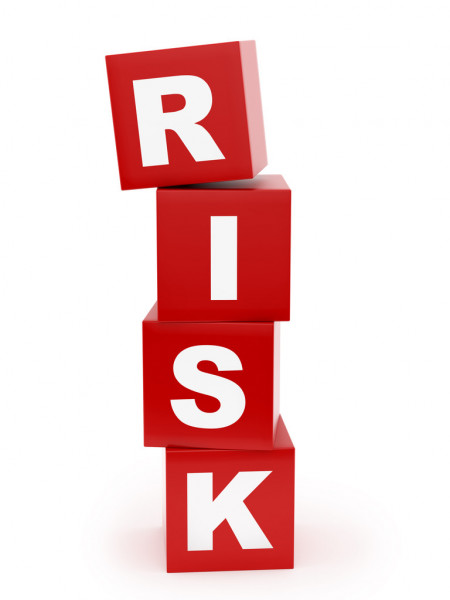 จัดทำโดย : คณะกรรมการบริหารจัดการความเสี่ยงเทศบาลตำบลวังศาลาคำนำ	ตามพระราชบัญญัติวินัยการเงินการคลังของรัฐ พ.ศ. 2561 หมวด 4 การบัญชี การรายงาน และการตรวจสอบภายใน มาตรา 79 บัญญัติให้หน่วยงานของรัฐจัดให้มีการตรวจสอบภายใน การควบคุมภายใน และการบริหารจัดการความเสี่ยง โดยถือปฏิบัติตามมาตรฐานและหลักเกณฑ์กระทรวงการคลังกำหนด และหนังสือกระทรวงการคลัง ที่ กค 0409.4/ว 23 ลงวันที่ 19 มีนาคม 2562 มาตรฐานและหลักเกณฑ์ปฏิบัติการบริหารจัดการความเสี่ยงสำหรับหน่วยงานของรัฐ พ.ศ. 2562 กำหนดให้หน่วยงานของรัฐต้องจัดให้มีการบริหารจัดการความเสี่ยง โดยถือปฏิบัติในรอบระยะเวลาบัญชีของหน่วยงานของรัฐในรอบปีงบประมาณถัดจากที่กระทรวงการคลังประกาศเป็นต้นไป (ปีงบประมาณ 2563) และข้อ 4 ของหลักเกณฑ์ของกระทรวงการคลัง ว่าด้วยมาตรฐานและหลักเกณฑ์ปฏิบัติการบริหารจัดการความเสี่ยงสำหรับหน่วยงานของรัฐ พ.ศ. 2562 ระบุว่า กรณีหน่วยงานของรัฐมีเจตนาหรือปล่อยปละละเลยในการปฏิบัติตามมาตรฐานหรือหลักเกณฑ์ปฏิบัติการบริหารจัดการความเสี่ยงสำหรับหน่วยงานของรัฐที่กระทรวงการคลังกำหนด โดยไม่มีเหตุอันควร ให้กระทรวงการคลังพิจารณาความเหมาะสมในการเสนอความเห็นเกี่ยวกับพฤติการณ์ของหน่วยงานของรัฐดังกล่าว ให้ผู้ที่เกี่ยวข้องดำเนินการตามอำนาจและหน้าที่ต่อไป	การบริหารความเสี่ยง (Risk Management) ยังเป็นเครื่องมือทางการบริหารประเภทหนึ่งที่ผู้บริหารสามารถนำมาช่วยสนับสนุนให้แผนงาน/โครงการภายใต้ยุทธศาสตร์การพัฒนาท้องถิ่นได้บรรลุวัตถุประสงค์และเป้าหมายที่กำหนดไว้ รวมทั้งแนวทางการบริหารความเสี่ยงจะเป็นกรอบการดำเนินงานให้สามารถผลักดันกิจกรรมภายใต้ แผนงาน/โครงการที่จะดำเนินการมีความสอดคล้องและสามารถควบคุมปัจจัยต่าง ๆ ที่อาจเกิดผลกระทบได้ รวมทั้งเป็นการเพิ่มประสิทธิภาพการตัดสินใจ การวางแผน และการจัดลำดับความสำคัญของการดำเนินงาน ตลอดจนเพิ่มโอกาสที่จะดำเนินการให้ดีขึ้น	ดังนั้น คณะกรรมการบริหารความเสี่ยงเทศบาลตำบลวังศาลา จึงได้จัดทำคู่มือการบริหารความเสี่ยงฉบับนี้มีวัตถุประสงค์เพื่อเผยแพร่ความรู้และวิธีการ รวมทั้งขั้นตอนการจัดทำแผนบริหารความเสี่ยงให้แก่ผู้ปฏิบัติงาน ตลอดจนการรายงานผลการดำเนินงานตามแผนบริหารความเสี่ยง เพื่อให้บุคลากรที่ปฏิบัติสามารถนำมาประยุกต์ใช้เป็นแนวทางในการบริหารความเสี่ยงแผนงานโครงการได้อย่างเหมาะสม และเป็นประโยชน์ต่อการพัฒนาองค์กรต่อไปคณะกรรมการบริหารจัดการความเสี่ยงสารบัญบทที่ 1 บทนำ											1	หลักการและเหตุผล									1	ความหมายและคำจำกัดความ								1	วัตถุประสงค์ของการบริหารความเสี่ยง							3	เป้าหมายการบริหารจัดการความเสี่ยง							3	ประโยชน์ของการบริหารความเสี่ยง							3	ปัจจัยสำคัญต่อความสำเร็จในการผลักดันการบริหารความเสี่ยง				4บทที่ 2 หลักการบริหารความเสี่ยง								6บทที่ 3 แนวทาง/วิธีการวิเคราะห์ความเสี่ยง							8	การแต่งตั้งคณะทำงานการบริหารจัดการความเสี่ยงของสำนัก/กอง				8	การคัดเลือกโครงการในการวิเคราะห์เพื่อจัดทำแผนบริหารจัดการความเสี่ยง			8	วิธีการวิเคราะห์ความเสี่ยง									9	แผนผังแสดงกระบวนการจัดทำแผนบริหารจัดการความเสี่ยง					17ภาคผนวก											18ภาคผนวก 1 แบบฟอร์มการจัดทำแผนบริหารความเสี่ยง	แบบฟอร์มที่ 1 : แบบพิจารณาคัดเลือกโครงการ						20	แบบฟอร์มที่ 2.0 : ผลการวิเคราะห์ความเสี่ยงในแต่ละโครงการ				21	แบบฟอร์มที่ 2.1 : แบบวิเคราะห์การบริหารจัดการความเสี่ยง				22	แบบฟอร์มที่ 2.2 : แบบประเมินผลการบริหารจัดการความเสี่ยงและกลยุทธ์			23	แบบฟอร์มที่ 2.3 : ตารางระดับโอกาสในการเกิดเหตุการณ์					24	แบบฟอร์มที่ 2.4 : การกำหนดมาตรการ/กิจกรรมควบคุมความเสี่ยง				25	แบบฟอร์มที่ 2.5 : แผนการจัดการความเสี่ยง						26	แบบฟอร์มที่ 2.6 : การติดตามและเฝ้าระวังความเสี่ยง					27ภาคผนวก 2 ตัวอย่างการจัดทำแผนบริหารจัดการความเสี่ยง	ตัวอย่างคำสั่งแต่งตั้งคณะทำงาน								30	ตัวอย่างแบบวิเคราะห์การบริหารจัดการความเสี่ยง						31	ตัวอย่างแบบฟอร์มการจัดทำแผนบริหารจัดการความเสี่ยง					35ภาคผนวก 3 	แผนผังบริหารจัดการความเสี่ยง								46บทที่ 1บทนำ1. หลักการและเหตุผล	ปัจจุบันการดำเนินงานขององค์กรจะต้องเผชิญกับสภาพความไม่แน่นอนทั้งปัจจัยภายในและปัจจัยภายนอกองค์กร ซึ่งก่อให้เกิดเหตุการณ์ทางที่เป็นความเสี่ยง และโอกาส (Risk and Opportunities) ต่อองค์กร โดยความเสี่ยงจะส่งผลกระทบในเชิงลบ ในขณะที่โอกาสจะเป็นตัวสร้างมูลค่าต่อองค์กร ดังนั้น การบริหารจัดการความเสี่ยง จึงเป็นเครื่องมือที่สำคัญที่จะช่วยป้องกัน รักษาและส่งเสริมให้องค์กรสามารถบรรลุวัตถุประสงค์และเป้าหมายขององค์กร นอกจากนี้ การบริหารจัดการความเสี่ยงยังเป็นองค์ประกอบสำคัญของการกำกับดูแลกิจการที่ดี (Good Corporate Governance) โดยมุ่งเน้นให้ทุกกระบวนการดำเนินงานด้วยความโปร่งใสมีประสิทธิภาพ ส่งผลที่ดีต่อภาพลักษณ์และการสร้างมูลค่าเพิ่มให้แก่องค์กรทั้งในระยะสั้นและระยะยาว	หลักทฤษฏีในการบริหารความเสี่ยง ซึ่งการพัฒนาคุณภาพการบริหารจัดการภาครัฐ (PMQA : Public Sector Management Quality Award) หมวด 2 การวางแผนยุทธศาสตร์ ได้กำหนดว่าให้ส่วนราชการมีการวิเคราะห์และจัดทำแผนบริหารความเสี่ยงตามหลักเกณฑ์มาตรฐานเชิงบูรณาการ (Enterprise Risk Management Integrated Framework ของ Committee of Sponsoring Organizations of the Treadway Commission (COSO)) ตามหลักเกณฑ์ (COSO ERM) โดยได้ให้คำจำกัดความของการบริหารความเสี่ยงขององค์กรว่า “การบริหารความเสี่ยงขององค์กร คือ การบริหารปัจจัยและควบคุมกิจกรรมรวมทั้งกระบวนการที่กำหนดขึ้นและนำไปใช้โดย คณะกรรมการฝ่ายบริหารและบุคลากรอื่น ๆ ขององค์กรเพื่อกำหนดกลยุทธ์และใช้กับหน่วยงานทั้งหมดในองค์กรโดยได้รับการออกแบบมาเพื่อระบุเหตุการณ์ที่เกิดขึ้นซึ่งอาจมีผลกระทบต่อองค์กรรวมทั้งการบริหารความเสี่ยง ให้อยู่ภายใต้ระดับความเสี่ยงที่องค์กรยอมรับได้ (Risk Appetite) ประเมินได้ ควบคุมได้ และตรวจสอบได้อย่างมีระบบ ทั้งนี้เพื่อให้ความมั่นใจว่าองค์กรจะบรรลุวัตถุประสงค์ที่ตั้งไว้”	ดังนั้น การบริหารความเสี่ยง จึงเป็นสิ่งที่ผู้บริหารและพนักงานทุกคนของเทศบาลตำบลวังศาลา ต้องให้ความสำคัญและถือปฏิบัติตามแนวทางที่กำหนดไว้ในคู่มือการบริหารจัดการความเสี่ยง เพื่อทำให้การดำเนินงานประสบผลสำเร็จตามเป้าหมายและวัตถุประสงค์ในทุกระดับขององค์กร คู่มือบริหารความเสี่ยงฉบับนี้จัดทำโดยอ้างอิงกรอบหลักการบริหารความเสี่ยงแบบบูรณาการตามแนวทาง COSO (COSO : ERM Integrated Framework) ประกอบกับกรอบหลักเกณฑ์การวัดประเมินผล การดำเนินงานด้านการบริหารความเสี่ยงตามที่กรมบัญชีกลางกระทรวงการคลังได้กำหนดขึ้น2. ความหมายและคำจำกัดความ	ความเสี่ยง (Risk) หมายถึง ความไม่แน่นอนที่อาจส่งผลกระทบต่อวัตถุประสงค์ เป้าหมาย โดยผลกระทบดังกล่าวทำให้การดำเนินงานเบี่ยงเบนไปจากเป้าหมายหรือความคาดหวังโดยอาจวัดระดับความรุนแรงของความเสี่ยงได้จากผลกระทบของเหตุการณ์และโอกาสที่จะเกิด	ปัจจัยความเสี่ยง (Risk Factor) หมายถึง สาเหตุหรือที่มาของความเสี่ยงที่จะทำให้ไม่บรรลุวัตถุประสงค์ตามขั้นตอนการดำเนินงานหลักที่กำหนดไว้ ทั้งที่เป็นปัจจัยภายนอกและปัจจัยภายในองค์กร	การประเมินความเสี่ยง (Risk Assessment) หมายถึง กระบวนการระบุความเสี่ยงและการวิเคราะห์เพื่อจัดลำดับความเสี่ยงที่จะมีผลกระทบต่อการบรรลุเป้าประสงค์ขององค์กรโดยการประเมินจาก	1. โอกาสที่จะเกิดเหตุการณ์ (Likelihood) หมายถึง ความถี่หรือโอกาสที่จะเกิดเหตุการณ์ความเสี่ยง	2. ผลกระทบ (Impact) หมายถึง ขนาดของความรุนแรงความเสียหายที่เกิดขึ้น หากเกิดเหตุการณ์ความเสี่ยง	ระดับของความเสี่ยง (Risk Level) หมายถึง สถานะของความเสี่ยงที่ได้จากการประเมินโอกาส และผลกระทบของแต่ละปัจจัยเสี่ยง แบ่งออกเป็น 5 ระดับ คือ ความเสี่ยงสูงมาก ความเสี่ยงสูง ความเสี่ยงปานกลาง ความเสี่ยงน้อย และความเสี่ยงน้อยมาก	การบริหารความเสี่ยง (Risk Management) หมายถึง การกำหนดนโยบายโครงสร้างและกระบวนการเพื่อทำให้คณะกรรมการผู้บริหารและบุคลากรนำไปปฏิบัติในการกำหนดกลยุทธ์และปฏิบัติงานทั่วทั้งองค์กร โดยกระบวนการบริหารความเสี่ยงจะสัมฤทธิ์ผลได้ องค์กรจะต้องสามารถบ่งชี้เหตุการณ์ที่อาจเกิดขึ้น ประเมินผลกระทบต่อองค์กรและกำหนดวิธีการจัดการที่เหมาะสมให้ความเสี่ยงอยู่ในระดับที่ยอมรับได้ ทั้งนี้ เพื่อให้เกิดความเชื่อมั่นในระดับหนึ่งว่าผลกระทบการดำเนินงานตามภารกิจต่าง ๆ จะสามารถบรรลุวัตถุประสงค์ที่กำหนดไว้ได้	COSO (The Committee of Sponsoring Organizations of the Tread way Commission) หมายถึง กรอบแนวคิดในการบริหารความเสี่ยงแบบทั่วทั้งองค์กร (Enterprise Risk Management : ERM) มีแนวทางในการแจกแจงปัญหาและความเสี่ยงออกเป็นองค์ประกอบย่อย รวมถึงมีการกำหนดบทบาทและหน้าที่ความรับผิดชอบด้านการบริหารความเสี่ยงที่ชัดเจน	การบริหารความเสี่ยงโดยองค์รวม (Enterprise Risk Management : ERM) หมายถึง การบริหารปัจจัยและควบคุมกิจกรรมต่าง ๆ ขององค์กร รวมถึงกระบวนการในการปฏิบัติงานต่าง ๆ โดยต้องพยายามที่จะลดสาเหตุของความเสี่ยงในแต่ละโอกาสที่เกิดขึ้นแล้วจะทำให้องค์กรเกิดความเสียหาย โดยการทำให้ระดับความเสี่ยงและขนาดของความเสียหายที่จะเกิดขึ้นทั้งในปัจจุบันและอนาคต ให้อยู่ในระดับที่สามารถยอมรับได้ ประเมินได้ ควบคุมได้ และตรวจสอบได้อย่างมีระบบ โดยคำนึงถึงการบรรลุวัตถุประสงค์ขององค์กรเป็นสำคัญ	การจัดการความเสี่ยง หมายถึง แนวทางในการลดโอกาสที่จะเกิดเหตุการณ์หรือความเสี่ยง หรือลดผลกระทบความเสียหายจากเหตุการณ์ความเสี่ยงให้อยู่ในระดับที่องค์กรยอมรับได้	การติดตามประเมินผล หมายถึง ระบบบริหารความเสี่ยงที่สมบูรณ์ หน่วยงานจะต้องมีการติดตามผลระหว่างดำเนินการตามแผนบริหารความเสี่ยง โดยตรวจทาน ทบทวน ดูว่ามีประสิทธิภาพดี ให้คงดำเนินการต่อไป เพื่อให้เกิดความมั่นใจว่าการบริหารความเสี่ยงที่กำหนดไว้มีประสิทธิภาพเพียงพอเหมาะสม มีการปฏิบัติตามจริง หากพบข้อบกพร่องต้องได้รับการแก้ไขอย่างเหมาะสมและทันเวลา นอกจากนี้ ควรกำหนดให้มีการประเมินความเสี่ยงซ้ำอีกอย่างน้อยปีละหนึ่งครั้ง เพื่อดูว่าความเสี่ยงได้อยู่ในระดับที่ยอมรับได้ แล้วมีความเสี่ยงใหม่เพิ่มขึ้นมาอีกหรือไม่	ความเสี่ยงจากปัจจัยภายใน หมายถึง ความเสี่ยงที่เกิดจากสภาพแวดล้อมภายในองค์กร ความเสี่ยงที่องค์กรต้องพยายามลดให้น้อยลงหรือหมดไป ได้แก่ ความเสี่ยงในด้านนโยบาย ความเสี่ยงในด้านการดำเนินงาน ความเสี่ยงในด้านทรัพยากรบุคคล ความเสี่ยงในด้านการเงิน และความเสี่ยงในด้านกฎหมาย ระเบียบ ข้อบังคับต่าง ๆ เป็นต้น	ความเสี่ยงจากปัจจัยภายนอก หมายถึง ความเสี่ยงที่เกิดจากสภาพแวดล้อมภายนอกองค์กร เป็นสิ่งที่อยู่นอกเหนือความรับผิดชอบขององค์กร ซึ่งต้องพยายามหามาตรการที่จะลดผลกระทบในทางลบให้ได้มาก-2-ที่สุด ได้แก่ ความเสี่ยงด้านสภาพเศรษฐกิจ ความเสี่ยงด้านการเมืองการปกครอง ความเสี่ยงด้านการแข่งขัน ความเสี่ยงด้านการเปลี่ยนแปลงของเทคโนโลยี ความเสี่ยงด้านสังคมและพฤติกรรมของผู้บริโภค ความเสี่ยงด้านกฎหมาย และความเสี่ยงด้านสิ่งแวดล้อมและภัยธรรมชาติ เป็นต้น3. วัตถุประสงค์ของการบริหารความเสี่ยง	1. เพื่อเป็นแนวทางให้หน่วยงานในองค์กรมีความเข้าใจในกระบวนการบริหารจัดการความเสี่ยง สามารถบริหารความเสี่ยงได้ในทิศทางเดียวกัน	2. เพื่อหน่วยงานสามารถดำเนินงานได้ตามพันธกิจและวิสัยทัศน์ที่กำหนดในแผนพัฒนาท้องถิ่น โดยเป็นไปตามวัตถุประสงค์และเป้าหมายที่กำหนดไว้	3. เพื่อเป็นเครื่องมือในการวัดความเสี่ยงในหน่วยงานทุกระดับของเทศบาลตำบลวังศาลา	4. เพื่อเป็นการลดโอกาสและผลกระทบของความเสี่ยงที่จะเกิดขึ้นกับเทศบาลตำบลวังศาลา และเป็นกรอบแนวทางในการติดตามความก้าวหน้าในการดำเนินงานบริหารความเสี่ยง4. เป้าหมายการบริหารจัดการความเสี่ยง	1. ผู้บริหารและบุคลากรมีความรู้ความเข้าใจเรื่องการบริหารความเสี่ยง เพื่อให้สามารถนำไปใช้ในการดำเนินงานตามแผนยุทธศาสตร์และแผนพัฒนาท้องถิ่น ซึ่งมีความสอดคล้องกับวิสัยทัศน์และภารกิจของเทศบาลตำบลวังศาลา	2. จัดให้มีระบบการบริหารที่ดีและเป็นไปอย่างมีระบบและมีองค์ประกอบหลักของการบริหารความเสี่ยงที่ดีและครบถ้วน	3. สามารถนำแผนบริหารความเสี่ยงไปใช้ในการบริหารงานที่รับผิดชอบ5. ประโยชน์ของการบริหารความเสี่ยง	1. เป็นแหล่งข้อมูลสำหรับผู้บริหารในการตัดสินใจด้านต่าง ๆ เนื่องจากการบริหารความเสี่ยงเป็นการดำเนินการซึ่งตั้งอยู่บนสมมติฐานในการตอบสนองต่อเป้าหมายและภารกิจหลักขององค์กร	2. ช่วยสะท้อนให้เห็นภาพรวมของความเสี่ยงต่าง ๆ ที่สำคัญ ซึ่งจะทำให้พนักงานภายในองค์กรเข้าใจเป้าหมายและภารกิจหลักขององค์กร และตระหนักถึงความเสี่ยงสำคัญที่ส่งผลกระทบในเชิงลบต่อองค์กรได้อย่างครบถ้วน	3. เป็นเครื่องมือสำคัญในการบริหารงานเนื่องจากการบริหารความเสี่ยงเป็นเครื่องมือที่ช่วยให้ผู้บริหารสามารถมั่นใจได้ว่า ความเสี่ยงได้รับการจัดการอย่างเหมาะสมและทันเวลา รวมทั้งเป็นเครื่องมือที่สำคัญของผู้บริหารในการบริหารงานและตัดสินใจในด้านต่าง ๆ เช่น การวางแผนการกำหนดกลยุทธ์ การติดตามควบคุม และวัดผลการปฏิบัติงาน ซึ่งจะส่งผลให้การดำเนินงานเป็นไปตามเป้าหมายและสามารถสร้างมูลค่าเพิ่มให้แก่องค์กร	4. ช่วยให้การพัฒนาองค์กรเป็นไปในทิศทางเดียวกัน การบริหารความเสี่ยงทำให้รูปแบบการตัดสินใจในการปฏิบัติงานขององค์กรมีการพัฒนาไปในทิศทางเดียวกัน เช่น การตัดสินใจโดยผู้บริหารมีความเข้าใจในกลยุทธ์ วัตถุประสงค์ขององค์กรและระดับความเสี่ยงอย่างชัดเจน	5. ช่วยให้การพัฒนาการบริหารและจัดสรรทรัพยากรเป็นไปอย่างมีประสิทธิภาพและประสิทธิผล การจัดสรรทรัพยากรเป็นไปอย่างเหมาะสม โดยพิจารณาถึงระดับความเสี่ยงในแต่ละกิจกรรมและการเลือกใช้มาตรการในการบริหารความเสี่ยง-3-6. ปัจจัยสำคัญต่อความสำเร็จในการผลักดันการบริหารความเสี่ยง	ปัจจัยสำคัญที่จะช่วยให้การปฏิบัติงานตามกรอบการบริหารความเสี่ยงขององค์กรประสบความสำเร็จมี 8 ประการ ดังนี้	1. การสนับสนุนจากผู้บริหารระดับสูง การปฏิบัติตามกรอบการบริหารความเสี่ยงขององค์กรจะประสบความสำเร็จเพียงใดขึ้นอยู่กับเจตนารมณ์การสนับสนุนการมีส่วนร่วมและความเป็นผู้นำของผู้บริหารระดับสูงในองค์กร ผู้บริหารระดับสูงต้องให้ความสำคัญและการสนับสนุนแก่ทุกคนในองค์กรให้เข้าใจความสำคัญในคุณค่าของการบริหารความเสี่ยงต่อองค์กร มิฉะนั้นแล้วการบริหารความเสี่ยงไม่สามารถเกิดขึ้นได้	2. ความเข้าใจความหมายของความเสี่ยงตรงกัน การใช้ความนิยามเกี่ยวกับความเสี่ยงและการบริหารความเสี่ยงแบบเดียวกันจะทำให้เกิดประสิทธิภาพ ในการกำหนดวัตถุประสงค์นโยบายกระบวนการเพื่อใช้ในการบ่งชี้และประเมินความเสี่ยงและกำหนดวิธีการจัดการความเสี่ยงที่เหมาะสมทำให้ผู้บริหารและเจ้าหน้าที่ทุกระดับมีจุดมุ่งหมายร่วมกันในการบริหารความเสี่ยง	3. กระบวนการบริหารความเสี่ยงดำเนินการอย่างต่อเนื่อง องค์กรทั่วไปจะประสบความสำเร็จในการปฏิบัติตามกระบวนการบริหารความเสี่ยงได้นั้น จะต้องนำกระบวนการบริหารความเสี่ยงมาปฏิบัติได้อย่างทั่วถึงทั้งองค์กรและกระทำอย่างต่อเนื่องสม่ำเสมอ	4. การบริหารการเปลี่ยนแปลงต้องมีการชี้แจง การนำกระบวนการบริหารความเสี่ยงมาปฏิบัติ องค์กรต้องมีการปรับวัฒนธรรมการบริหารความเสี่ยงขององค์กรให้เข้ากับทุกระดับขององค์กร และต้องให้ผู้บริหารและพนักงานทุกคนได้ทราบถึงการเปลี่ยนแปลง	5. การสื่อสารอย่างมีประสิทธิภาพ การสื่อสารเกี่ยวกับกลยุทธ์การบริหารความเสี่ยงและวิธีปฏิบัติมีความสำคัญอย่างยิ่ง เพราะการสื่อสารจะเน้นให้เห็นถึงการเชื่อมโยงระหว่างการบริหารความเสี่ยงกับกลยุทธ์องค์กร การชี้แจงทำความเข้าใจต่อพนักงานทุกคนถึงความรับผิดชอบของแต่ละบุคคลต่อกระบวนการบริหารความเสี่ยงจะช่วยให้เกิดการยอมรับในกระบวนการและนำมาซึ่งความสำเร็จในการพัฒนาการบริหารความเสี่ยง	6. การวัดผลการบริหารความเสี่ยง การวัดความเสี่ยงในรูปแบบผลกระทบและโอกาสที่จะเกิดขึ้น จะทำให้ผู้บริหารสามารถประเมินความเสี่ยงที่เกิดขึ้นและดำเนินกระบวนการทั้งหมดให้เกิดความสอดคล้องกันอย่างมีประสิทธิภาพและประสิทธิผล และเป็นการลดความแตกต่างระหว่างความเสี่ยงที่เกิดขึ้น สามารถประเมินความเสี่ยงที่เกิดขึ้น และดำเนินการให้กระบวนการทั้งหมดเกิดความสอดคล้องกันอย่างมีประสิทธิภาพและประสิทธิผล และเป็นการลดความแตกต่างระหว่างความเสี่ยงที่เกิดขึ้น	7. การให้ความรู้เรื่องการบริหารความเสี่ยง ผู้บริหารและพนักงานทุกคนในองค์กรควรต้องได้รับการฝึกอบรมเพื่อให้เข้าใจในกระบวนการบริหารความเสี่ยง และความรับผิดชอบของแต่ละบุคคลในการจัดการความเสี่ยงเพื่อบรรลุความสำเร็จขององค์กร และสื่อสารข้อมูลเกี่ยวกับความเสี่ยง	8. การติดตามกระบวนการบริหารความเสี่ยง ขั้นตอนสุดท้ายของปัจจัยสำคัญต่อความสำเร็จของการบริหารความเสี่ยง คือ การกำหนดวิธีที่เหมาะสมในการติดตามการบริหารความเสี่ยง การติดตามกระบวนการบริหารความเสี่ยงควรพิจารณาประเด็นต่อไปนี้	- การรายงานและตรวจทานขั้นตอนติดตามกระบวนการบริหารความเสี่ยง ความชัดเจนและสม่ำเสมอ-4-	- การมีส่วนร่วมและความมุ่งมั่นของผู้บริหารระดับสูง	- บทบาทของผู้นำในการสนับสนุนและติดตามการบริหารความเสี่ยง	- การประยุกต์ใช้เกณฑ์การประเมินผลการดำเนินงานที่เกี่ยวข้องกับการบริหารความเสี่ยง-5-บทที่ 2หลักการบริหารความเสี่ยง	มาตรฐานที่จะนำมาใช้ในการกำหนดแนวทางบริหารความเสี่ยง เป็นกรอบแนวคิดในการบริหารความเสี่ยงแบบทั่วทั้งองค์กร (Enterprise Risk Management : ERM) มีแนวทางในการแจกแจงปัญหาและความเสี่ยงออกเป็นองค์ประกอบย่อย ๆ รวมถึงมีการกำหนดบทบาทและหน้าที่ความรับผิดชอบด้านการบริหารความเสี่ยงที่ชัดเจน อ้างอิงจากมาตรฐาน COSO (The Committee of Sponsoring Organizations of the Tread way Commission) ดังแสดงในรูปที่ 1		COSO+ERM		Risk Management		4 วัตถุประสงค์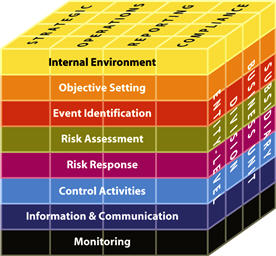 Risk                                                                             Entity and Unti-								        Level Components                 8 องค์ประกอบ   								       หน่วยงานในระดับต่าง ๆ             กรอบหลักการบริหารความเสี่ยงแบบบูรณาการตามแนวทาง COSO : ERM (Integrated Framework) ดังกล่าว มีองค์ประกอบหลักจำนวน 8 องค์ประกอบ เพื่อเป็นกรอบการบริหารความเสี่ยงและการควบคุมภายใน ดังนี้	1. สภาพแวดล้อมภายในองค์กร (Internal Environment) ได้แก่ วัฒนธรรมองค์กร นโยบายในการบริหารความเสี่ยงและมุมมองของผู้บริหาร เป็นต้น	2. การกำหนดวัตถุประสงค์ (Objective Setting) เป็นกระบวนการการกำหนดวัตถุประสงค์ในการบริหารความเสี่ยงขององค์กรโดยส่วนใหญ่มีความสอดคล้องกับยุทธศาสตร์และกลยุทธ์ขององค์กร	3. การบ่งชี้เหตุการณ์ (Event Identification) เป็นการระบุปัจจัยความเสี่ยงที่อาจเกิดขึ้นทั้งจากภายนอกและภายในองค์กรโดยพิจารณาถึงสาเหตุของความเสี่ยงนั้น ๆ 	4. การประเมินความเสี่ยง (Risk Assessment) เป็นการวิเคราะห์พิจารณาจากโอกาสในการเกิดขึ้นของความเสี่ยง และผลกระทบที่เกิดขึ้นจากความเสี่ยง	5. การตอบสนองความเสี่ยง (Risk Response) เป็นการกำหนดมาตรการที่จะรองรับและตอบสนองต่อความเสี่ยง ได้แก่ การลดโอกาสในการเกิดความเสี่ยง การถ่ายโอนความเสี่ยง การลดผลกระทบที่เกิดจากความเสี่ยง และการยอมรับความเสี่ยง เป็นต้น	6. กิจกรรมควบคุม (Control Activities) เป็นการกำหนดนโยบายและวิธีปฏิบัติ เพื่อให้มั่นใจว่าจะมีการดำเนินการตามมาตรการตอบสนองความเสี่ยงที่กำหนดไว้-6-	7. สารสนเทศและการสื่อสาร (Information and Communication) ได้แก่ การเก็บรวบรวมการบันทึกข้อมูลการสื่อสารรูปแบบต่าง ๆ เพื่อให้บุคลากรได้รับรู้ถึงข้อมูลที่เกี่ยวข้องในการบริหารความเสี่ยง	8. การติดตามผล (Monitoring) เป็นการติดตามผลในการบริหารความเสี่ยง ว่าเมื่อดำเนินการบริหารความเสี่ยงตามมาตรการที่กำหนดไว้แล้ว ได้มีผลอย่างไร มีความเสี่ยงตกค้างหลงเหลืออยู่หรือไม่-7-บทที่ 3 แนวทาง/วิธีการวิเคราะห์ความเสี่ยง1. การแต่งตั้งคณะทำงานการบริหารจัดการความเสี่ยงของสำนัก/กอง	ประธานกรรมการบริหารจัดการความเสี่ยงของเทศบาล แจ้งให้ทุกสำนัก/กอง แต่งตั้งคณะทำงานบริหารจัดการความเสี่ยงของสำนัก/กอง ขึ้น ประกอบด้วย	1. ผู้อำนวยการสำนัก/กอง				เป็นประธานคณะทำงาน	2. หัวหน้าฝ่ายที่ได้รับมอบหมาย				เป็นรองประธานคณะทำงาน	3. หัวหน้าฝ่ายทุกฝ่าย					เป็นคณะทำงาน	4. หัวหน้าฝ่ายที่ได้รับมอบหมาย				เป็นคณะทำงาน/เลขานุการ	5. เจ้าหน้าที่ที่ได้รับมอบหมาย				เป็นคณะทำงาน/ผู้ช่วยเลขานุการ	มีหน้าที่	1. จัดทำแผนบริหารจัดการความเสี่ยงของสำนัก/กอง ตามหลักเกณฑ์ที่คณะกรรมการบริหารจัดการความเสี่ยงของเทศบาลตำบลวังศาลากำหนด	2. พิจารณาคัดเลือกโครงการเพื่อนำมาจัดทำแผนบริหารจัดการความเสี่ยง	3. ติดตามประเมินผลและจัดทำรายงานผลตามแผนบริหารจัดการความเสี่ยงของสำนัก/กอง	4. ทบทวนแผนบริหารจัดการความเสี่ยงของสำนัก/กอง2. การคัดเลือกโครงการในการวิเคราะห์เพื่อจัดทำแผนบริหารจัดการความเสี่ยง	คณะกรรมการบริหารจัดการความเสี่ยงของเทศบาล ได้กำหนดหลักเกณฑ์การพิจารณาคัดเลือกโครงการในการวิเคราะห์ความเสี่ยงให้สำนัก/กอง พิจารณาคัดเลือกโครงการในการวิเคราะห์ ดังนี้	1. เป็นโครงการที่บรรลุเป้าหมายภายใต้กรอบการประเมินผลการปฏิบัติราชการ และภายใต้ยุทธศาสตร์การพัฒนาเทศบาล	2. เป็นโครงการที่ได้รับงบประมาณรายจ่ายประจำปี/หรือได้รับงบประมาณภายนอกที่มีจำนวนสูง	3. เป็นโครงการที่ดำเนินการแล้วเกิดเป็นผลผลิตหรือบริการที่ส่งผลต่อผู้มีส่วนได้เสีย	4. เป็นโครงการที่ปรากฏในแผนพัฒนาท้องถิ่น-8-วิธีดำเนินการ	1. ให้คณะทำงานบริหารจัดการความเสี่ยงของสำนัก/กอง พิจารณาคัดเลือกโครงการที่ระบุในแผนพัฒนาท้องถิ่น เทศบัญญัติงบประมาณรายจ่ายและแผนการดำเนินงาน และมีผลดำเนินการบรรลุเป้าหมายตามเกณฑ์ที่กำหนดนำมาคัดเลือกตามแบบฟอร์มที่ 1 : แบบพิจารณาคัดเลือกโครงการพร้อมอธิบายหลักเกณฑ์การคัดเลือกในตารางที่แนบท้ายแบบฟอร์มที่ 1	2. ในกรณีที่คณะทำงานบริหารจัดการความเสี่ยงของสำนัก/กอง พิจารณาแล้วเห็นว่าเกณฑ์คะแนนการพิจารณาตามที่ระบุในข้อ 1 ที่คณะกรรมการบริหารจัดการความเสี่ยงของเทศบาลกำหนด ยังไม่สามารถนำไปเป็นเกณฑ์คะแนนพิจารณาได้ เนื่องจากเห็นว่าหลักเกณฑ์ของโครงการที่รับผิดชอบมีลักษณะเฉพาะ ให้คณะทำงานบริหารจัดการความเสี่ยงของสำนัก/กองพิจารณากำหนดหลักเกณฑ์คะแนนขึ้นใหม่ โดยยึดหลักการกำหนดเกณฑ์คะแนนใน 3 ระดับ เพื่อให้สามารถเปรียบเทียบคะแนนเพื่อคัดเลือกโครงการได้	3. ในกรณีที่ผลการคัดเลือกโครงการมีคะแนนเท่ากัน ให้คณะกรรมการบริหารจัดการความเสี่ยงของสำนัก/กองพิจารณาคัดเลือกโครงการตามมติที่ประชุม และเป็นไปตามข้อกำหนด ดังนี้	3.1 ทุกสำนัก/กอง คัดเลือกโครงการไม่เกิน 1 โครงการต่อยุทธศาสตร์	3.2 โครงการรวมภายในสำนัก/กอง ไม่เกิน 3 โครงการต่อสำนัก/กอง3. วิธีการวิเคราะห์ความเสี่ยง	คณะกรรมการบริหารจัดการความเสี่ยงของเทศบาล กำหนดให้ทุกสำนัก/กอง ต้องมีขั้นตอนการดำเนินการ หลักการวิเคราะห์ประเมิน และจัดทำความเสี่ยงอย่างเหมาะสมตามกระบวนการบริหารความเสี่ยงตามมาตรฐาน COSO (Committee of Sponsoring Organizations of the Tread way Commission) ดังนี้-9-ขั้นตอนที่ 1 การกำหนดวัตถุประสงค์และเป้าหมายการกำหนดวัตถุประสงค์และเป้าหมายจะต้องมีความสอดคล้องและเป็นไปในทิศทางเดียวกันกับวิสัยทัศน์ พันธกิจ และยุทธศาสตร์ของเทศบาลเพื่อให้ทราบขอบเขตการดำเนินงานในแต่ละระดับและสามารถวิเคราะห์ความเสี่ยงที่เกิดขึ้นได้อย่างครบถ้วนวิธีดำเนินการ ให้คณะทำงานบริหารจัดการความเสี่ยงของสำนัก/กอง พิจารณาระบุวัตถุประสงค์ของโครงการที่จะนำมาพิจารณาความเสี่ยงขั้นตอนที่ 2 การระบุความเสี่ยงและปัจจัยเสี่ยงการระบุความเสี่ยงและปัจจัยเสี่ยง เป็นกระบวนการที่ผู้บริหารและผู้ปฏิบัติงานร่วมกันระบุความเสี่ยงและปัจจัยเสี่ยง โดยต้องคำนึงถึงความเสี่ยงที่มีสาเหตุมาจากปัจจัยทั้งภายในและภายนอก ซึ่งปัจจัยเหล่านี้มีผลกระทบต่อวัตถุประสงค์และเป้าหมายของเทศบาล ในการระบุปัจจัยเสี่ยงจะต้องพิจารณาว่ามีเหตุการณ์ใดของกระบวนการปฏิบัติงานที่อาจเกิดความผิดพลาดเสียหายและไม่บรรลุวัตถุประสงค์ที่กำหนดการระบุปัจจัยนั้น ๆ ที่ทำให้เกิดความผิดพลาด ความเสียหายและเสียโอกาส ปัจจัยเสี่ยงนั้นควรเป็นต้นเหตุที่แท้จริง เพื่อที่จะสามารถนำไปใช้ประโยชน์ในการหามาตรการลดความเสี่ยงในภายหลังได้2.1 สาเหตุของความเสี่ยง แบ่งได้ 2 ด้าน ดังนี้	1. ปัจจัยเสี่ยงภายนอก คือ ความเสี่ยงที่ไม่สามารถควบคุมได้โดยองค์กร เช่น สังคม ภาวะเศรษฐกิจ การเมือง กฎหมาย เทคโนโลยี เป็นต้น	2. ปัจจัยเสี่ยงภายใน คือ ความเสี่ยงที่ควบคุมได้โดยองค์กร เช่น ข้อบังคับภายในหน่วยงาน วัฒนธรรมองค์กร นโยบายการบริหาร การจัดการความรู้ ความสามารถของบุคลากร เป็นต้น2.2 ประเภทความเสี่ยง แบ่งเป็น 4 ประเภท ดังนี้	1. ความเสี่ยงด้านกลยุทธ์ หมายถึง ความเสี่ยงที่เกิดจากนโยบาย การบริหารแผนงาน หรือการตัดสินใจผิดพลาด ทำให้องค์กรไม่สามารถบรรลุวัตถุประสงค์ที่ระบุไว้ในแผนการดำเนินงาน	2. ความเสี่ยงด้านการดำเนินงาน หมายถึง ความเสี่ยงที่เกิดจากระบบงาน กระบวนการทำงานเทคโนโลยี รวมทั้งคนในองค์กรที่ส่งผลกระทบ และทำให้องค์กรไม่บรรลุผลตามเป้าหมายที่กำหนด	3. ความเสี่ยงด้านการเงิน หมายถึง ความเสี่ยงเกี่ยวข้องกับการบริหารและการควบคุมทางการเงิน และงบประมาณขององค์กรให้เป็นไปอย่างมีประสิทธิผล	4. ความเสี่ยงด้านการปฏิบัติตามกฎหมาย/กฎระเบียบ หมายถึง ความเสี่ยงที่เกิดจากการฝ่าฝืนหรือไม่สามารถปฏิบัติตามกฎหมายหรือระเบียบหรือข้อบังคับหรือมาตรฐานที่เกี่ยวกับการดำเนินงานวิธีดำเนินการ1. ให้คณะทำงานบริหารจัดการความเสี่ยงของสำนัก/กอง ร่วมกันนำโครงการที่ผ่านการพิจารณาคัดเลือกโครงการนำมาจัดทำแบบฟอร์มที่ 2.0 : ผลการวิเคราะห์ความเสี่ยงในแต่ละโครงการ2. พิจารณาระบุปัจจัยเสี่ยงทั้งภายนอกและภายในที่อาจเกิดขึ้นและส่งผลกระทบต่อวัตถุประสงค์และเป้าหมายของโครงการ ตามแบบฟอร์มที่ 2.1 : แบบวิเคราะห์การบริหารจัดการความเสี่ยง3. พิจารณาระบุประเภทความเสี่ยงของแต่ละปัจจัยเสี่ยงโดยพิจารณาตามความหมายที่ระบุไว้ในข้อ 2.2 ประเภทความเสี่ยง-10-ขั้นตอนที่ 3 การประเมินความเสี่ยงการประเมินความเสี่ยงเป็นการประเมินระดับโอกาสที่จะเกิดผลกระทบของความเสี่ยงต่าง ๆ โดยคณะกรรมการบริหารจัดการความเสี่ยงของเทศบาล ต้องกำหนดหลักเกณฑ์การประเมินมาตรฐานเพื่อประเมินโอกาสและผลกระทบของความเสี่ยง และดำเนินการวิเคราะห์และจัดลำดับความเสี่ยง ดังนี้3.1 การกำหนดหลักเกณฑ์การประเมินมาตรฐาน เป็นการกำหนดหลักเกณฑ์ที่จะใช้ในการประเมินความเสี่ยง ได้แก่ ระดับโอกาสที่จะเกิดความเสี่ยง ระดับความรุนแรงของผลกระทบ โดยคณะกรรมการบริหารจัดการความเสี่ยงของเทศบาลกำหนดหลักเกณฑ์ของเทศบาลขึ้นมา ซึ่งสามารถกำหนดหลักเกณฑ์ในเชิงปริมาณและเชิงคุณภาพ ทั้งนี้ ในเชิงปริมาณเหมาะสำหรับสำนัก/กอง ที่มีข้อมูลตัวเลขหรือจำนวนเงินมาใช้ในการวิเคราะห์อย่างพอเพียง และในเชิงคุณภาพเหมาะสำหรับสำนัก/กอง มีข้อมูลเชิงพรรณนา ไม่สามารถระบุเป็นตัวเลขหรือจำนวนเงินที่ชัดเจนได้ ซึ่งคณะกรรมการบริหารจัดการความเสี่ยงของเทศบาลได้กำหนดหลักเกณฑ์การพิจารณา ดังนี้1. ระดับโอกาสในการเกิดเหตุการณ์ต่าง ๆ (Likelihood) กำหนดไว้ 5 ระดับ ดังนี้	2. ระดับความรุนแรงของผลกระทบความเสี่ยง (Impact) กำหนดไว้ 5 ระดับ ดังนี้		2.1 กรณีความรุนแรงที่ส่งผลกระทบด้านกลยุทธ์-11-		2.2 กรณีความรุนแรงที่ส่งผลกระทบด้านการดำเนินงาน		2.3 กรณีความรุนแรงที่ส่งผลกระทบด้านการเงิน		2.3.1 กรณีความรุนแรงที่สามารถวัดเป็นตัวเงินได้		2.3.2 กรณีเป็นความรุนแรงที่ไม่สามารถวัดเป็นตัวเงินได้		2.4 กรณีความรุนแรงที่ส่งผลกระทบด้านการปฏิบัติตามกฎหมาย/กฎระเบียบ-12-3.2 การประเมินโอกาสและผลกระทบของความเสี่ยง เป็นการนำความเสี่ยงและปัจจัยเสี่ยงแต่ละปัจจัยที่ระบุไว้มาประเมินโอกาสที่จะเกิดความเสี่ยงต่าง ๆ และประเมินระดับความรุนแรงหรือมูลค่าความเสียหายจากความเสี่ยง เพื่อให้เห็นถึงระดับของความเสี่ยงที่แตกต่างกันทำให้สามารถกำหนดการควบคุมความเสี่ยงได้อย่างเหมาะสม ซึ่งจะช่วยให้หน่วยงานสามารถวางแผนและจัดสรรทรัพยากรได้อย่างถูกต้อง ดังนี้1. พิจารณาโอกาส/ความถี่ในการเกิดเหตุการณ์ต่าง ๆ ว่ามีโอกาส/ความถี่ที่จะเกิดมากน้อยเพียงใดตามเกณฑ์มาตรฐานที่กำหนด2. พิจารณาความรุนแรงของผลกระทบของความเสี่ยง ที่มีผลต่อหน่วยงานว่ามีระดับความรุนแรงหรือมีความเสียหายเพียงใดตามเกณฑ์มาตรฐานกำหนด3.3 การวิเคราะห์ความเสี่ยง เมื่อพิจารณาโอกาส/ความถี่ที่จะเกิดเหตุการณ์และความรุนแรงของผลกระทบของแต่ละปัจจัยเสี่ยงแล้วให้นำผลที่ได้มาพิจารณาความสัมพันธ์ระหว่างโอกาสที่จะเกิดความเสี่ยง และผลกระทบของความเสี่ยงว่าอยู่ระดับใด3.4 การจัดลำดับความเสี่ยง เมื่อได้ค่าระดับความเสี่ยงแล้วนำมาจัดระดับความรุนแรงของความเสี่ยง เพื่อพิจารณากำหนดกิจกรรมควบคุมในแต่ละสาเหตุของความเสี่ยงที่สำคัญและเหมาะสม โดยพิจารณาจากระดับความเสี่ยง และผลกระทบของความเสี่ยงที่ประเมินได้ตามตารางประเมินความเสี่ยง โดยการจัดลำดับ 4 ลำดับ สูงมาก สูง ปานกลาง และต่ำ และเลือกความเสี่ยงที่มีระดับสูงมากและสูง มาจัดทำแผนบริหารความเสี่ยงในขั้นตอนต่อไป ในการประเมินความเสี่ยงจะต้องมีการกำหนด แผนภูมิความเสี่ยงที่ได้จากการพิจารณาจัดระดับความสำคัญของความเสี่ยงจากโอกาสที่จะเกิดความเสี่ยง และผลกระทบที่เกิดขึ้น และขอบเขตของระดับความเสี่ยงที่สามารถยอมรับได้            ระดับความเสี่ยง = โอกาสในการเกิดเหตุการณ์ต่าง ๆ * ความรุนแรงของเหตุการณ์ต่าง ๆ โดยใช้เกณฑ์ในการจัดแบ่ง ดังนี้-13-แผนภูมิความเสี่ยง (Risk Map)การวัดระดับความเสี่ยง                    มาก                ผลกระทบ                    น้อย					โอกาสที่จะเกิด                                 มาก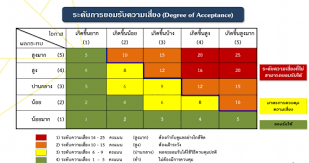 หมายเหตุ : นโยบายของเทศบาลตำบลวังศาลากำหนดค่าคะแนนโอกาสและผลกระทบตั้งแต่ระดับ 10 ขึ้นไป	วิธีดำเนินการ	1. ให้คณะทำงานบริหารจัดการความเสี่ยงของสำนัก/กอง ประเมินความเสี่ยงในแต่ละปัจจัยลงในแบบฟอร์มที่ 2.2 : แบบประเมินผลการบริหารจัดการความเสี่ยงและกลยุทธ์ที่ใช้ในการจัดการความเสี่ยง	2. พิจารณาประเมินโอกาสที่จะเกิดเหตุการณ์ความเสี่ยงต่าง ๆ และประเมินระดับความรุนแรงจากปัจจัยผลการวิเคราะห์ในแบบฟอร์มที่ 2.3 : ตารางระดับโอกาสในการเกิดเหตุการณ์ และตารางระดับความรุนแรงของผลกระทบให้ครบถ้วนทุกปัจจัยเสี่ยง โดยพิจารณาเกณฑ์ประเมินมาตรฐานที่คณะกรรมการบริหารจัดการความเสี่ยงกำหนด (ระบุในข้อ 3.1 การกำหนดหลักเกณฑ์ประเมินมาตรฐาน) แบบฟอร์มที่ 2.2 : แบบประเมินผลการบริหารจัดการความเสี่ยงและกลยุทธ์ที่ใช้ในการจัดการความเสี่ยง แบบฟอร์มที่ 2.3 : ตารางระดับโอกาสในการเกิดเหตุการณ์ และตารางระดับความรุนแรงของผลกระทบ-14-	3. ในกรณีที่คณะทำงานบริหารจัดการความเสี่ยงของสำนัก/กอง พิจารณาแล้วเห็นว่าเกณฑ์การประเมินมาตรฐานตามที่ระบุในข้อ 3.1 ที่คณะกรรมการบริหารจัดการความเสี่ยงของเทศบาลฯ กำหนด ยังไม่สามารถไปเป็นเกณฑ์เพื่อประเมินความเสี่ยงได้ เนื่องจากเห็นว่าความเสี่ยงหรือปัจจัยของโครงการที่รับผิดชอบมีลักษณะเฉพาะและไม่สามารถนำเกณฑ์การประเมินมาตรฐานไปประเมินได้ ให้คณะทำงานบริหารจัดการความเสี่ยงของสำนัก/กอง พิจารณากำหนดหลักเกณฑ์ขึ้นใหม่ โดยยึดหลักการกำหนดเกณฑ์ประเมินใน 5 ระดับ ตามเกณฑ์มาตรฐานเพื่อให้สามารถนำไปเทียบเคียงในการจัดอันดับความเสี่ยงในภาพรวมของเทศบาลฯ ได้ รวมถึงการกำหนดแนวทางการตอบสนองความเสี่ยงต่อไปขั้นตอนที่ 4 การกำหนดกลยุทธ์ในการจัดการความเสี่ยงการกำหนดแนวทางการตอบสนองความเสี่ยงมุ่งเน้นให้องค์กรสามารถบริหารความเสี่ยงให้อยู่ในระดับที่ยอมรับได้ โดยการกำหนดแนวทางการตอบสนองความเสี่ยงสามารถทำได้หลายวิธี และสามารถปรับเปลี่ยนให้เหมาะสมกับสถานการณ์ ขึ้นอยู่กับดุลยพินิจของผู้รับผิดชอบ เพื่อลดระดับผลกระทบความเสี่ยง แบ่งได้ 4 แนวทาง ดังนี้1. หลีกเลี่ยงความเสี่ยงหรือกำจัดความเสี่ยง คือ ความเสี่ยงที่มีค่าโอกาสและผลกระทบอยู่ในระดับต่ำ ซึ่งหน่วยงานสามารถบริหารจัดการความเสี่ยงได้2. ยอมรับความเสี่ยง (มีมาตรการติดตาม) คือ ความเสี่ยงที่มีโอกาสและผลกระทบอยู่ในระดับปานกลาง เป็นความเสี่ยงที่มีต้นทุนในการจัดการความเสี่ยงสูงกว่าประโยชน์ที่จะได้รับจึงต้องยอมรับความเสี่ยงและหามาตรการติดตามอย่างใกล้ชิดเพื่อรองรับ3. ควบคุมความเสี่ยง (มีแผนควบคุมความเสี่ยง) คือ ความเสี่ยงที่มีค่าโอกาสและผลกระทบอยู่ในระดับสูงและจักต้องกำหนดแผนในการควบคุมความเสี่ยงเพื่อลดหรือควบคุมความเสี่ยงให้ลดลงอยู่ในระดับที่ยอมรับได้4. การถ่ายโอนความเสี่ยง คือ ความเสี่ยงที่มีค่าโอกาสและผลกระทบอยู่ในระดับสูงมากจนหน่วยงานไม่สามารถบริหารจัดการความเสี่ยงได้ จึงยกภารกิจนั้น ๆ ให้หน่วยงานอื่นบริหารจัดการแทนวิธีดำเนินการให้คณะทำงานบริหารความเสี่ยงของสำนัก/กอง กำหนดแนวทางการตอบสนองความเสี่ยงลงในแบบฟอร์มที่ 2.2 แบบประเมินผลการบริหารจัดการความเสี่ยงและกลยุทธ์ที่ใช้ในการจัดการความเสี่ยงขั้นตอนที่ 5 การกำหนดกิจกรรมควบคุมคณะทำงานบริหารจัดการความเสี่ยงของสำนัก/กอง ระบุแนวทางการตอบสนองความเสี่ยงในแต่ละปัจจัยเสี่ยงแล้ว ให้คณะทำงานกำหนดกิจกรรมเพื่อควบคุมหรือลดความเสี่ยงที่อยู่ในระดับสูงและสูงมากให้ลดลงอยู่ในระดับที่ยอมรับได้ และสามารถปฏิบัติได้จริง รวมทั้งพิจารณาถึงความคุ้มค่าในด้านค่าใช้จ่ายและต้นทุนที่ต้องใช้ในการดำเนินมาตรการและแผนปฏิบัติการเปรียบเทียบกับผลประโยชน์ที่ได้รับวิธีดำเนินการคณะทำงานบริหารจัดการความเสี่ยงของสำนัก/กอง พิจารณากำหนดกิจกรรมในการรองรับความเสี่ยงต่าง ๆ พร้อมกับแนวทางการตอบสนองความเสี่ยง โดยระบุลงในแบบฟอร์มที่ 2.4 การกำหนดมาตรการ/กิจกรรมควบคุมความเสี่ยง-15-ขั้นตอนที่ 6 กิจกรรมการบริหารความเสี่ยงให้คณะทำงานบริหารจัดการความเสี่ยงของสำนัก/กอง จัดทำแผนปฏิบัติการบริหารจัดการความเสี่ยงของสำนัก/กอง ตามรูปแบบที่กำหนด แล้วจัดส่งข้อมูลให้งานวิเคราะห์นโยบายและแผนเพื่อทำการประมวลข้อมูล และจัดทำแผนบริหารจัดการความเสี่ยงเสนอคณะกรรมการบริหารจัดการความเสี่ยงของเทศบาลตำบลวังศาลา เพื่อพิจารณาต่อไปวิธีดำเนินการคณะทำงานบริหารจัดการความเสี่ยงของสำนัก/กอง นำผลการประเมินความเสี่ยงจากแบบฟอร์มที่ 2.4 การกำหนดมาตรการ/กิจกรรมควบคุมความเสี่ยงที่ต้องใช้กลยุทธ์ควบคุมความเสี่ยง และการถ่ายโอนความเสี่ยง นำมาระบุระยะเวลา งบประมาณ ผลผลิต/ผลลัพธ์ และผู้รับผิดชอบในแบบฟอร์มที่ 2.5 แผนการจัดการความเสี่ยงให้ครบถ้วน แล้วส่งผลการวิเคราะห์ความเสี่ยงของหน่วยงานตั้งแต่แบบฟอร์มที่ 1 ถึง แบบฟอร์มที่ 2.5 ส่งให้งานวิเคราะห์นโยบายและแผนภายในเวลาที่กำหนดขั้นตอนที่ 7 ติดตามผลและเฝ้าระวังความเสี่ยงต่าง ๆ เมื่อทุกสำนัก/กอง ได้ดำเนินการตามแผนบริหารจัดการความเสี่ยงไประยะหนึ่งแล้ว จะต้องรายงานผลการดำเนินงานรอบ 12 เดือน พร้อมทั้งนำมาวิเคราะห์และสรุปผล รวมถึงระบุปัญหาและอุปสรรคเพื่อนำไปแก้ไขปรับปรุงในปีงบประมาณถัดไป แล้วเสนอต่อคณะกรรมการบริหารจัดการความเสี่ยงของเทศบาลฯ เพื่อพิจารณาให้ความเห็นชอบหรือข้อเสนอแนะและนำเสนอนายกเทศมนตรีเพื่อโปรดทราบต่อไปวิธีดำเนินการคณะทำงานบริหารจัดการความเสี่ยงของสำนัก/กอง นำข้อมูลในแบบฟอร์มที่ 2.5 แผนการจัดการความเสี่ยงมาดำเนินการติดตามรายงานผลในแบบฟอร์มที่ 2.6 การติดตามและเฝ้าระวังความเสี่ยงโดยอธิบายผลผลิตหรือผลลัพธ์ที่ได้จากการติดตามและเฝ้าระวังความเสี่ยง แล้วจัดส่งข้อมูลให้ฝ่ายเลขาคณะกรรมการบริหารจัดการความเสี่ยงของเทศบาลตำบลวังศาลา เพื่อรายงานต่อคณะกรรมการบริหารจัดการความเสี่ยงของเทศบาลตำบลวังศาลา-16-4. แผนผังแสดงกระบวนการจัดทำแผนบริหารจัดการความเสี่ยง	1. ทบทวนการดำเนินงานของเทศบาลตำบลวังศาลา (Establishing the Context)       ปัจจัยภายใน	          ปัจจัยภายนอก	               ยุทธศาสตร์		       โครงการ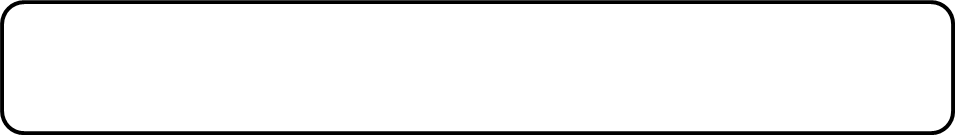 2. การระบุประเด็นความเสี่ยง (Risk Identification)   ด้านกลยุทธ์ (S)	ด้านการดำเนินงาน (O)		ด้านการเงิน (F)		ด้านกฎหมาย (C)3. การวิเคราะห์ปัจจัยเสี่ยง (Risk Analysis)   โอกาสในการเกิด	 ความรุนแรงของผลกระทบ	วิเคราะห์ความเสี่ยง       จัดลำดับความเสี่ยง4. การประเมินระดับความรุนแรงของความเสี่ยง (Risk Evaluation)      ต่ำ		          ปานกลาง		 สูง		      สูงมาก                กำจัด		 ยอมรับ		      ควบคุม		ถ่ายโอน	5. การกำหนดมาตรการในการตอบสนองความเสี่ยง (Risk Response)	6. การจัดทำแผนปฏิบัติการบริหารจัดการความเสี่ยง	7. ติดตามผลและเฝ้าระวังความเสี่ยง	8. การจัดทำคู่มือและแผนในการบริหารความเสี่ยง (Risk Management Plan Manual)                  แผนบริหารจัดการความเสี่ยง		คู่มือการบริหารจัดการความเสี่ยง-17-ภาคผนวก-18-ภาคผนวก 1แบบฟอร์มการจัดทำแผนบริหารจัดการความเสี่ยง-19-แบบฟอร์มที่ 1 : แบบพิจารณาคัดเลือกโครงการหน่วยงานที่รับผิดชอบ.......................................หมายเหตุ : ผลการคัดเลือก	1. ทุกสำนัก/กอง คัดเลือกโครงการ ไม่เกิน 1 โครงการต่อยุทธศาสตร์	2. โครงการรวมภายในสำนัก/กอง ไม่เกิน 3 โครงการต่อสำนัก/กองหลักเกณฑ์การคัดเลือกโครงการ	1. เป็นโครงการที่บรรลุเป้าหมายภายใต้กรอบการประเมินผลการปฏิบัติราชการ	2. เป็นโครงการที่ได้รับงบประมาณสูงจากงบประมาณรายจ่ายประจำปี/หรือได้รับงบประมาณภายนอก	3. เป็นโครงการที่ดำเนินการแล้วเกิดเป็นผลผลิตหรือบริการที่ส่งผลต่อผู้มีส่วนได้เสีย	4. เป็นโครงการที่ปรากฏในแผนพัฒนาท้องถิ่น-20-แบบฟอร์มที่ 2.0 : ผลการวิเคราะห์ความเสี่ยงในแต่ละโครงการการกำหนดหลักเกณฑ์ในการวิเคราะห์ความเสี่ยงของโครงการประเด็นยุทธศาสตร์.....................................................................................................................................โครงการ......................................................................................................................................................เป้าหมาย.....................................................................................................................................................วัตถุประสงค์1.................................................................................................................................................................2.................................................................................................................................................................3.................................................................................................................................................................งบประมาณ....................................บาทหน่วยงานที่รับผิดชอบ..........................................ผู้รับผิดชอบ..........................................................-21-แบบฟอร์มที่ 2.1 : แบบวิเคราะห์การบริหารจัดการความเสี่ยงยุทธศาสตร์..................................................ลำดับ........โครงการ.....................................หน่วยงานที่รับผิดชอบ.................................-22-แบบฟอร์มที่ 2.2 : แบบประเมินผลการบริหารจัดการความเสี่ยงและกลยุทธ์ที่ใช้ในการจัดการความเสี่ยงประเด็นยุทธศาสตร์...................................................โครงการ/กิจกรรม.....................................................ผู้รับผิดชอบ..............................................................-23-แบบฟอร์มที่ 2.3 : ตารางระดับโอกาสในการเกิดเหตุการณ์ และตารางระดับความรุนแรงของผลกระทบโครงการ/กิจกรรม.................................................หน่วยงานที่รับผิดชอบ............................................ประเภทความเสี่ยง................................................ปัจจัยเสี่ยง...................................1. ระดับโอกาสในการเกิดเหตุการณ์ต่าง ๆ กำหนดไว้ 5 ระดับ ดังนี้2. ระดับความรุนแรงผลกระทบของความเสี่ยง กำหนดไว้ 5 ระดับ ดังนี้3. การประเมินความเสี่ยง (วงกลมล้อมรอบคะแนนที่ประเมินได้)โอกาสที่จะเกิดความเสี่ยง-24-	แบบฟอร์มที่ 2.4 : การกำหนดมาตรการ/กิจกรรมควบคุมความเสี่ยงประเด็นยุทธศาสตร์............................................................โครงการ/กิจกรรม..............................................................หน่วยงานที่รับผิดชอบ........................................................-25-แบบฟอร์มที่ 2.5 : แผนการจัดการความเสี่ยงประเด็นยุทธศาสตร์............................................................โครงการ/กิจกรรม..............................................................หน่วยงานที่รับผิดชอบ........................................................-26-แบบฟอร์มที่ 2.6 : การติดตามผลการดำเนินงานตามแผนบริหารความเสี่ยงและเฝ้าระวังความเสี่ยงประเด็นยุทธศาสตร์............................................................โครงการ/กิจกรรม..............................................................ตัวชี้วัด/เป้าหมายโครงการ................................................หน่วยงานที่รับผิดชอบ........................................................แนวทางการแก้ไข/ปรับปรุงต่อปัญหาและอุปสรรคที่พบจากการดำเนินการหมายเหตุ : แนวทางการแก้ไข/ปรับปรุงต่อปัญหาและอุปสรรคที่พบจากการดำเนินการ	1. ระบุปัญหาและอุปสรรคในระหว่างการดำเนินการในกรณีที่ทำให้การดำเนินการไม่เป็นไปตามเป้าหมาย หรือแผนงาน หรือมีปัญหาอุปสรรคใด ๆ ในระหว่างการดำเนินการ เพื่อนำไปใช้เป็นข้อมูลในการปรับปรุงการดำเนินการในอนาคต	2. ระบุแนวทางการแก้ไข/ปรับปรุงโดยภายหลังจากได้มีการวิเคราะห์ปัญหาและอุปสรรคในระหว่างการดำเนินการแล้ว ซึ่งอาจทำให้ผลลัพธ์ไม่เป็นไปตามเป้าหมาย หรือต้องมีการปรับเปลี่ยนแผนงานใหม่-27-		การประเมินระดับความเสี่ยงที่เหลืออยู่ผู้รับผิดชอบโครงการ....................................................วันที่รายงาน.......................................................	หมายเหตุ : การประเมินระดับความเสี่ยงที่เหลืออยู่		ประเมินระดับความเสี่ยงที่เหลืออยู่ของแต่ละปัจจัยตามช่วงเวลาที่รายงานผล โดยระดับความเสี่ยงอาจจะมีการเปลี่ยนแปลงขึ้นอยู่กับการดำเนินการจัดการตามมาตรการจัดการความเสี่ยงที่จัดการไปแล้ว หรืออยู่ระหว่างจัดการ หรือขึ้นอยู่กับสถานการณ์ของปัจจัยเสี่ยงที่มีการเปลี่ยนแปลง ณ ปัจจุบันที่รายงานผล ซึ่งการประเมินระดับความเสี่ยงที่เหลืออยู่จะแสดงให้เห็นการเปรียบเทียบระดับความเสี่ยงก่อนการจัดการ และภายหลังการจัดการว่าการเปลี่ยนแปลงอย่างไร-28--29-(ตัวอย่าง) คำสั่งเทศบาลตำบลวังศาลาที่ / พ.ศ..........เรื่อง แต่งตั้งคณะทำงานบริหารจัดการความเสี่ยงของ (สำนัก/กอง).................................................................................	ด้วยพระราชบัญญัติวินัยการเงินการคลังของรัฐ พ.ศ. 2561 มาตรา 79 บัญญัติให้ หน่วยงานของรัฐจัดให้มีการตรวจสอบภายใน การควบคุมภายใน และการบริหารจัดการความเสี่ยง โดยให้ถือปฏิบัติตามมาตรฐานและหลักเกณฑ์ที่กระทรวงการคลังกำหนด ตามหนังสือกระทรวงการคลัง ที่ กค 0409.4/ว23 ลงวันที่ 19 มีนาคม 2562 นั้น ดังนั้น เพื่อให้เป็นไปตามมาตรฐานและหลักเกณฑ์ที่กระทรวงการคลังกำหนด	จึงขอแต่งตั้งคณะทำงานบริหารจัดการความเสี่ยงของ (สำนัก/กอง).......................ประกอบด้วย	1. ผู้อำนวยการสำนัก/กอง				ประธานคณะทำงาน	2. ผู้อำนวยการส่วน.....................................			รองประธานคณะทำงาน	3. หัวหน้าฝ่าย..............................................		คณะทำงาน	4. หัวหน้าฝ่าย..............................................		คณะทำงาน	5. หัวหน้าฝ่าย..............................................		คณะทำงาน	6. หัวหน้าฝ่าย..............................................		คณะทำงาน	7. หัวหน้าฝ่าย..............................................		คณะทำงาน/เลขานุการ	8. .................................................................		คณะทำงาน/ผู้ช่วยเลขานุการ	9. .................................................................		คณะทำงาน/ผู้ช่วยเลขานุการ	10. ..............................................................		คณะทำงาน/ผู้ช่วยเลขานุการ	หน้าที่	1. จัดทำแผนบริหารจัดการความเสี่ยงของสำนัก/กอง.....................................ตามหลักเกณฑ์ที่คณะกรรมการบริหารจัดการความเสี่ยงของเทศบาลตำบลวังศาลากำหนด	2. พิจารณาคัดเลือกโครงการเพื่อนำมาจัดทำแผนบริหารจัดการความเสี่ยง	3. ติดตามประเมินผลและจัดทำรายงานผลตามแผนบริหารจัดการความเสี่ยงของสำนัก/กอง...............	4. ทบทวนแผนบริหารจัดการความเสี่ยงของสำนัก/กอง........................................................................	ทั้งนี้ ตั้งแต่บัดนี้เป็นต้นไป สั่ง ณ วันที่............เดือน.......................พ.ศ..............(ลงชื่อ)..........................................นายกเทศมนตรีตำบลวังศาลา-30-(ตัวอย่าง) แบบวิเคราะห์การบริหารจัดการความเสี่ยง-31-(ตัวอย่าง) แบบวิเคราะห์การบริหารจัดการความเสี่ยง (ต่อ)-32-(ตัวอย่าง) แบบวิเคราะห์การบริหารจัดการความเสี่ยง (ต่อ)-33-(ตัวอย่าง) แบบวิเคราะห์การบริหารจัดการความเสี่ยง (ต่อ)-34-ตัวอย่างแบบฟอร์มที่ 1 : แบบพิจารณาคัดเลือกโครงการหน่วยงานที่รับผิดชอบ : สำนักปลัดเทศบาลหมายเหตุ :ผลการคัดเลือก	1. ทุกสำนัก/กอง คัดเลือกโครงการ ไม่เกิน 1 โครงการต่อยุทธศาสตร์	2. โครงการรวมภายในสำนัก/กอง ไม่เกิน 3 โครงการต่อสำนัก/กอง-35-หลักเกณฑ์การคัดเลือกโครงการ	1. เป็นโครงการที่บรรลุเป้าหมายภายใต้กรอบการประเมินผลการปฏิบัติราชการ	2. เป็นโครงการที่ได้รับงบประมาณสูงจากงบประมาณรายจ่ายประจำปีหรือได้รับงบประมาณภายนอก	3. เป็นโครงการที่ดำเนินการแล้วเกิดเป็นผลผลิตหรือบริการที่ส่งผลต่อผู้มีส่วนได้เสีย	4. เป็นโครงการที่ปรากฏในแผนพัฒนาท้องถิ่นทั้งนี้ สำนัก/กอง.............................................................ได้ใช้หลักเกณฑ์คะแนนการพิจารณา ดังนี้-36-ตัวอย่างแบบฟอร์มที่ 2.0 : ผลการวิเคราะห์ความเสี่ยงในแต่ละโครงการการกำหนดหลักเกณฑ์ในการวิเคราะห์ความเสี่ยงของโครงการประเด็นยุทธศาสตร์ : การพัฒนาและส่งเสริมคุณภาพชีวิตของประชาชนให้มีสุขภาวะที่ดี มีรายได้ตามหลักเศรษฐกิจพอเพียง และอยู่ในสิ่งแวดล้อมที่ดีโครงการ : จัดชุดเฝ้าระวังและติดตามสถานการณ์ฉุกเฉิน 24 ชั่วโมงเป้าหมาย : เมืองที่มีสภาพแวดล้อมที่เหมาะสมกับการเป็นเมืองน่าอยู่ ประชาชนมีคุณภาพชีวิตที่ดี มีการดำรงชีวิตตามหลักเศรษฐกิจพอเพียงวัตถุประสงค์ :1. เพื่อให้ผู้ประสบภัยได้รับการช่วยเหลืออย่างรวดเร็วและเป็นธรรม2. เพื่อให้มีการรวบรวมข้อมูลช่วยเหลือผู้ประสบภัยซึ่งเป็นแนวทางในการปฏิบัติงานถูกต้อง ครบถ้วน และทันต่อเหตุการณ์3. เพื่อสร้างความเข้าใจในการทำงานและการปฏิบัติหน้าที่ให้บรรลุเป้าหมายตามยุทธศาสตร์งบประมาณ : 1,000,000.-บาทหน่วยงานที่รับผิดชอบ : งานป้องกันและบรรเทาสาธารณภัยผู้รับผิดชอบ : นายป้องกัน ชอบช่วยเหลือ-37-ตัวอย่างแบบฟอร์มที่ 2.1 : แบบวิเคราะห์การบริหารจัดการความเสี่ยงยุทธศาสตร์ การพัฒนาและส่งเสริมคุณภาพชีวิตของประชาชนให้มีสุขภาวะที่ดีมีรายได้ตามหลักเศรษฐกิจพอเพียง และอยู่ในสิ่งแวดล้อมที่ดีลำดับ...1...โครงการ จัดชุดเฝ้าระวังและติดตามสถานการณ์ฉุกเฉิน 24 ชั่วโมงหน่วยงานที่รับผิดชอบ งานป้องกันและบรรเทาสาธารณภัย-38-	ตัวอย่างแบบฟอร์มที่ 2.2 : แบบประเมินผลการบริหารจัดการความเสี่ยงและกลยุทธ์ที่ใช้ในการจัดการความเสี่ยง	ประเด็นยุทธศาสตร์ การพัฒนาและส่งเสริมคุณภาพชีวิตของประชาชนให้มีสุขภาวะที่ดี มีรายได้ตามหลักเศรษฐกิจพอเพียง และอยู่ในสิ่งแวดล้อมที่ดี	โครงการ/กิจกรรม จัดชุดเฝ้าระวังและติดตามสถานการณ์ฉุกเฉิน 24 ชั่วโมง	ผู้รับผิดชอบ งานป้องกันและบรรเทาสาธารณภัย-39-ตัวอย่างแบบฟอร์มที่ 2.3 : ตารางระดับโอกาสในการเกิดเหตุการณ์ และตารางระดับความรุนแรงของผลกระทบโครงการ/กิจกรรม จัดชุดเฝ้าระวังและติดตามสถานการณ์ฉุกเฉิน 24 ชั่วโมงหน่วยงานที่รับผิดชอบ งานป้องกันและบรรเทาสาธารณภัยประเภทความเสี่ยง ด้านกลยุทธ์ ปัจจัยเสี่ยง ขาดการบูรณาการร่วมกันระหว่างหน่วยงาน1. ระดับโอกาสในการเกิดเหตุการณ์ต่าง ๆ กำหนดไว้ 5 ระดับ ดังนี้2. ระดับความรุนแรงผลกระทบของความเสี่ยง กำหนดไว้ 5 ระดับ ดังนี้3. การประเมินความเสี่ยง (วงกลมล้อมรอบคะแนนที่ประเมินได้)โอกาสที่จะเกิดความเสี่ยง-40-ตัวอย่างแบบฟอร์มที่ 2.4 : การกำหนดมาตรการ/กิจกรรมควบคุมความเสี่ยงประเด็นยุทธศาสตร์ การพัฒนาและส่งเสริมคุณภาพชีวิตของประชาชนให้มีสุขภาวะที่ดีมีรายได้ตามหลักเศรษฐกิจพอเพียง และอยู่ในสิ่งแวดล้อมที่ดีโครงการ/กิจกรรม จัดชุดเฝ้าระวังและติดตามสถานการณ์ฉุกเฉิน 24 ชั่วโมงหน่วยงานที่รับผิดชอบ งานป้องกันและบรรเทาสาธารณภัย-41-แบบฟอร์มที่ 2.5 : แผนการจัดการความเสี่ยงประเด็นยุทธศาสตร์ การพัฒนาและส่งเสริมคุณภาพชีวิตของประชาชาชนให้มีสุขภาวะที่ดี มีรายได้ตามหลักเศรษฐกิจพอเพียง และอยู่ในสิ่งแวดล้อมที่ดีโครงการ/กิจกรรม จัดชุดเฝ้าระวังและติดตามสถานการณ์ฉุกเฉิน 24 ชั่วโมงหน่วยงานที่รับผิดชอบ งานป้องกันและบรรเทาสาธารณภัย-42-แบบฟอร์มที่ 2.6 : การติดตามผลการดำเนินงานตามแผนบริหารความเสี่ยงและเฝ้าระวังความเสี่ยงประเด็นยุทธศาสตร์ การพัฒนาและส่งเสริมคุณภาพชีวิตของประชาชนให้มีสุขภาวะที่ดีมีรายได้ตามหลักเศรษฐกิจพอเพียง และอยู่ในสิ่งแวดล้อมที่ดีโครงการ/กิจกรรม จัดชุดเฝ้าระวังและติดตามสถานการณ์ฉุกเฉิน 24 ชั่วโมงหน่วยงานที่รับผิดชอบ งานป้องกันและบรรเทาสาธารณภัยแนวทางการแก้ไข/ปรับปรุงต่อปัญหาและอุปสรรคที่พบจากการดำเนินการหมายเหตุ : แนวทางการแก้ไข/ปรับปรุงต่อปัญหาและอุปสรรคที่พบจากการดำเนินการ	1. ระบุปัญหาและอุปสรรคในระหว่างการดำเนินการในกรณีที่ทำให้การดำเนินการไม่เป็นไปตามเป้าหมาย หรือแผนงาน หรือมีปัญหาอุปสรรคใด ๆ ในระหว่างการดำเนินการ เพื่อนำไปใช้เป็นข้อมูลในการปรับปรุงการดำเนินการในอนาคต	2. ระบุแนวทางการแก้ไข/ปรับปรุงโดยภายหลังจากได้มีการวิเคราะห์ปัญหาและอุปสรรคในระหว่างการดำเนินการแล้ว ซึ่งอาจทำให้ผลลัพธ์ไม่เป็นไปตามเป้าหมาย หรือต้องมีการปรับเปลี่ยนแผนงานใหม่-43-		การประเมินระดับความเสี่ยงที่เหลืออยู่ผู้รับผิดชอบโครงการ นายป้องกัน ชอบช่วยเหลือวันที่รายงาน 30 กันยายน xx	หมายเหตุ : การประเมินระดับความเสี่ยงที่เหลืออยู่		ประเมินระดับความเสี่ยงที่เหลืออยู่ของแต่ละปัจจัยตามช่วงเวลาที่รายงานผล โดยระดับความเสี่ยงอาจจะมีการเปลี่ยนแปลงขึ้นอยู่กับการดำเนินการจัดการตามมาตรการจัดการความเสี่ยงที่จัดการไปแล้ว หรืออยู่ระหว่างจัดการ หรือขึ้นอยู่กับสถานการณ์ของปัจจัยเสี่ยงที่มีการเปลี่ยนแปลง ณ ปัจจุบันที่รายงานผล ซึ่งการประเมินระดับความเสี่ยงที่เหลืออยู่จะแสดงให้เห็นการเปรียบเทียบระดับความเสี่ยงก่อนการจัดการ และภายหลังการจัดการว่าการเปลี่ยนแปลงอย่างไร-44--45-ผังการดำเนินการบริหารจัดการความเสี่ยงของเทศบาลตำบลวังศาลา ตามหลักมาตรฐาน COSO-46--47--48-หลักเกณฑ์หลักเกณฑ์เกณฑ์คะแนนการพิจารณาเกณฑ์คะแนนการพิจารณาเกณฑ์คะแนนการพิจารณาหลักเกณฑ์หลักเกณฑ์123กเป้าหมาย (ผลผลิตของโครงการ)เชิงปริมาณเชิงคุณภาพเชิงปริมาณและเชิงคุณภาพกความสอดคล้องกับยุทธศาสตร์ไม่อยู่ภายใต้ยุทธศาสตร์เทศบาลโดยตรง-อยู่ภายใต้ยุทธศาสตร์เทศบาลโดยตรงขจำนวนงบประมาณได้รับงบประมาณไม่ต่ำกว่า 100,000 บาท แต่ไม่เกิน 299,999 บาท หรือกำหนดเองได้รับงบประมาณไม่ต่ำกว่า 300,000 บาท แต่ไม่เกิน 499,999 บาท หรือกำหนดเองได้รับงบประมาณเกิน 500,000 บาท หรือกำหนดเองขงบประมาณไม่ได้รับงบประมาณ-ได้รับงบประมาณคผู้รับบริการเป็นผู้รับบริการภายในสำนัก/กองเป็นผู้รับบริการภายในเทศบาล (ระหว่างสำนัก/กอง)เป็นผู้รับบริการภายนอกเทศบาล (ประชาชนทั่วไป)ระดับโอกาสในการเกิดเหตุการณ์ต่าง ๆ (เชิงปริมาณ)ระดับโอกาสในการเกิดเหตุการณ์ต่าง ๆ (เชิงปริมาณ)ระดับโอกาสในการเกิดเหตุการณ์ต่าง ๆ (เชิงปริมาณ)ระดับโอกาสที่จะเกิดความเสี่ยงคำอธิบาย5สูงมาก5 ครั้ง/ปี4สูง4 ครั้ง/ปี3ปานกลาง3 ครั้ง/ปี2น้อย2 ครั้ง/ปี1น้อยมาก1 ครั้ง/ปีระดับโอกาสในการเกิดเหตุการณ์ต่าง ๆ (เชิงคุณภาพ)ระดับโอกาสในการเกิดเหตุการณ์ต่าง ๆ (เชิงคุณภาพ)ระดับโอกาสในการเกิดเหตุการณ์ต่าง ๆ (เชิงคุณภาพ)ระดับโอกาสที่จะเกิดความเสี่ยงคำอธิบาย5สูงมากมีโอกาสในการเกิดความเสี่ยงสูงมาก4สูงมีโอกาสในการเกิดความเสี่ยงค่อนข้างสูงหรือบ่อย ๆ 3ปานกลางมีโอกาสในการเกิดความเสี่ยงเป็นบางครั้ง2น้อยอาจมีโอกาสเกิดความเสี่ยงนาน ๆ ครั้ง1น้อยมากแทบไม่มีโอกาสในการเกิดความเสี่ยงเลยระดับความรุนแรงผลกระทบของความเสี่ยงระดับความรุนแรงผลกระทบของความเสี่ยงระดับความรุนแรงผลกระทบของความเสี่ยงระดับผลกระทบคำอธิบาย5สูงมากมีผลกระทบต่อเป้าหมายขององค์กรในระดับสูงมาก4สูงมีผลกระทบต่อเป้าหมายขององค์กรในระดับสูง3ปานกลางมีผลกระทบต่อเป้าหมายบางอย่างขององค์กรบ้าง2น้อยมีผลกระทบต่อเป้าหมายขององค์กรเล็กน้อย1น้อยมากแทบไม่มีผลกระทบต่อเป้าหมายขององค์กรเลยระดับความรุนแรงผลกระทบของความเสี่ยงระดับความรุนแรงผลกระทบของความเสี่ยงระดับความรุนแรงผลกระทบของความเสี่ยงระดับผลกระทบคำอธิบาย5สูงมากมีผลกระทบต่อกระบวนการและการทำงานรุนแรงมาก4สูงมีผลกระทบต่อกระบวนการและการทำงานขั้นรุนแรง3ปานกลางมีการชะงักอย่างมีนัยสำคัญต่อการทำงาน2น้อยมีผลกระทบเล็กน้อยต่อการทำงาน1น้อยมากไม่มีการชะงักของกระบวนการทำงานระดับความรุนแรงผลกระทบของความเสี่ยงระดับความรุนแรงผลกระทบของความเสี่ยงระดับความรุนแรงผลกระทบของความเสี่ยงระดับผลกระทบคำอธิบาย5สูงมากมากกว่า 100,001 บาทขึ้นไป4สูงมากกว่า 50,001 บาท แต่ไม่เกิน 100,000 บาท3ปานกลางมากกว่า 10,001 บาท แต่ไม่เกิน 50,000 บาท2น้อยมากกว่า 5,001 บาท แต่ไม่เกิน 10,000 บาท1น้อยมากไม่เกิน 5,000 บาทระดับความรุนแรงผลกระทบของความเสี่ยงระดับความรุนแรงผลกระทบของความเสี่ยงระดับความรุนแรงผลกระทบของความเสี่ยงระดับผลกระทบคำอธิบาย5สูงมากมีการสูญเสียทรัพย์สินอย่างมหันต์ มีการบาดเจ็บถึงขั้นชีวิต4สูงมีการสูญเสียทรัพย์สินมาก มีการบาดเจ็บสาหัสถึงขั้นพักงาน3ปานกลางมีการสูญเสียทรัพย์สินมาก มีการบาดเจ็บสาหัสถึงขั้นหยุดงาน2น้อยมีการสูญเสียทรัพย์สินพอสมควร มีการบาดเจ็บรุนแรง1น้อยมากมีการสูญเสียทรัพย์สินเล็กน้อย ไม่มีการบาดเจ็บรุนแรงระดับความรุนแรงผลกระทบของความเสี่ยงระดับความรุนแรงผลกระทบของความเสี่ยงระดับความรุนแรงผลกระทบของความเสี่ยงระดับผลกระทบคำอธิบาย5สูงมากมีผลกระทบต่อเป้าหมายขององค์กรในระดับสูงมาก4สูงมีผลกระทบต่อเป้าหมายขององค์กรในระดับสูง3ปานกลางมีผลกระทบต่อเป้าหมายบางอย่างขององค์กรบ้าง2น้อยมีผลกระทบต่อเป้าหมายขององค์กรเล็กน้อย1น้อยมากแทบไม่มีผลกระทบต่อเป้าหมายขององค์กรเลยระดับคะแนนความเสี่ยงจัดระดับความเสี่ยงกลยุทธ์ในการจัดการความเสี่ยงโซนสี1-5ต่ำหลีกเลี่ยงหรือกำจัดความเสี่ยงเขียว6-9ปานกลางยอมรับความเสี่ยง (มีมาตรการติดตาม)เหลือง10-15สูงควบคุมความเสี่ยง (มีแผนควบคุมความเสี่ยง)ส้ม16-25สูงมากถ่ายโอนความเสี่ยงแดงความเสี่ยงปานกลาง- ผลกระทบรุนแรงมาก- โอกาสเกิดน้อยความเสี่ยงสูง- ผลกระทบรุนแรงมาก- โอกาสเกิดมากความเสี่ยงต่ำ- ผลกระทบน้อย- โอกาสเกิดน้อยความเสี่ยงปานกลาง- ผลกระทบน้อย- โอกาสเกิดมากลำดับโครงการคะแนนคะแนนคะแนนคะแนนลำดับโครงการเป้าหมาย(ก)งบประมาณ(ข)ผู้รับบริการ(ค)รวม(ก*ข*ค)=(ง)หลักเกณฑ์หลักเกณฑ์เกณฑ์คะแนนการพิจารณาเกณฑ์คะแนนการพิจารณาเกณฑ์คะแนนการพิจารณาหลักเกณฑ์หลักเกณฑ์123กขคลำดับปัจจัยเสี่ยงความเสี่ยงด้านความเสี่ยงด้านความเสี่ยงด้านความเสี่ยงด้านลำดับปัจจัยเสี่ยงกลยุทธ์การดำเนินงานการเงินกฎหมาย/iระเบียบปัจจัยภายในปัจจัยภายในปัจจัยภายนอกปัจจัยภายนอกประเภทความเสี่ยงปัจจัยเสี่ยงการประเมินความเสี่ยงการประเมินความเสี่ยงการประเมินความเสี่ยงการประเมินความเสี่ยงการประเมินความเสี่ยงกลยุทธ์ที่ใช้ในการจัดการความเสี่ยงประเภทความเสี่ยงปัจจัยเสี่ยงโอกาสผลกระทบคะแนนระดับประเมินค่าคะแนนที่ยอมรับได้กลยุทธ์ที่ใช้ในการจัดการความเสี่ยง1. ความเสี่ยงด้านกลยุทธ์ (S)     กำจัดความเสี่ยง ยอมรับความเสี่ยง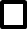  ควบคุมความเสี่ยง ถ่ายโอนความเสี่ยง2. ความเสี่ยงด้านการดำเนินการ (O)     กำจัดความเสี่ยง ยอมรับความเสี่ยง ควบคุมความเสี่ยง ถ่ายโอนความเสี่ยง3. ความเสี่ยงด้านการเงิน (F)     กำจัดความเสี่ยง ยอมรับความเสี่ยง ควบคุมความเสี่ยง ถ่ายโอนความเสี่ยง4. ความเสี่ยงด้านปฏิบัติตามกฎหมาย ระเบียบ (C)     กำจัดความเสี่ยง ยอมรับความเสี่ยง ควบคุมความเสี่ยง ถ่ายโอนความเสี่ยงระดับโอกาสในการเกิดเหตุการณ์ต่าง ๆ ระดับโอกาสในการเกิดเหตุการณ์ต่าง ๆ ระดับโอกาสในการเกิดเหตุการณ์ต่าง ๆ ระดับโอกาสที่จะเกิดความเสี่ยงคำอธิบาย1น้อยมาก2น้อย3ปานกลาง4สูง5สูงมากระดับความรุนแรงผลกระทบของความเสี่ยง ระดับความรุนแรงผลกระทบของความเสี่ยง ระดับความรุนแรงผลกระทบของความเสี่ยง ระดับผลกระทบคำอธิบาย5สูงมาก4สูง3ปานกลาง2น้อย1น้อยมาก5432112345การประเมินโอกาสผลกระทบผลที่ได้ระดับความเสี่ยงระดับที่ยอมรับได้ประเภทความเสี่ยงปัจจัยเสี่ยงกลยุทธ์ที่ใช้ในการจัดการความเสี่ยงมาตรการ/กิจกรรมควบคุมความเสี่ยงประมาณการงบประมาณผู้รับผิดชอบความเสี่ยงความเสี่ยงความเสี่ยงมาตรการ/กิจกรรม ควบคุมความเสี่ยงระยะเวลางบประมาณตัวชี้วัดผู้รับผิดชอบประเภทความเสี่ยงปัจจัยเสี่ยงค่าคะแนนและระดับประเมินมาตรการ/กิจกรรม ควบคุมความเสี่ยงระยะเวลางบประมาณตัวชี้วัดผู้รับผิดชอบความเสี่ยงความเสี่ยงความเสี่ยงมาตรการ/กิจกรรมควบคุมความเสี่ยงระยะเวลาดำเนินการงบประมาณผลผลิต/ผลลัพธ์ตามตัวชี้วัดสถานะการดำเนินการประเภทความเสี่ยงปัจจัยเสี่ยงค่าคะแนนและระดับประเมินมาตรการ/กิจกรรมควบคุมความเสี่ยงระยะเวลาดำเนินการงบประมาณผลผลิต/ผลลัพธ์ตามตัวชี้วัดสถานะการดำเนินการ     ดำเนินการแล้ว     อยู่ระหว่างดำเนินการปัญหาและอุปสรรคแนวทางการแก้ไข/ปรับปรุงกิจกรรมประเภทความเสี่ยงปัจจัยเสี่ยงระดับความเสี่ยงก่อนจัดการระดับความเสี่ยงก่อนจัดการระดับความเสี่ยงก่อนจัดการระดับความเสี่ยงที่เหลืออยู่ระดับความเสี่ยงที่เหลืออยู่ระดับความเสี่ยงที่เหลืออยู่กิจกรรมประเภทความเสี่ยงปัจจัยเสี่ยงโอกาสผลกระทบค่าคะแนนและระดับความเสี่ยงโอกาสผลกระทบค่าคะแนนและระดับความเสี่ยงลำดับปัจจัยเสี่ยงความเสี่ยงด้านความเสี่ยงด้านความเสี่ยงด้านความเสี่ยงด้านลำดับปัจจัยเสี่ยงกลยุทธ์กาดำเนินงานการเงินกฎหมาย/ระเบียบ1.ปัจจัยภายนอก1.1 ผู้รับบริการและผู้มีส่วนได้เสียภายนอกองค์กร  1. ความร่วมมือและผู้มีส่วนได้เสียภายนอกองค์กร√  2. ประชาชนส่วนใหญ่ขาดโอกาสในการเข้าถึงแหล่งข้อมูลข่าวสารและ องค์ความรู้ของเทศบาล√  3. ผู้ปฏิบัติงานของหน่วยงานภายนอกที่เกี่ยวข้องไม่ศึกษาระเบียบวิธีการดำเนินงานก่อนเข้าปฏิบัติงาน√1.2 ด้านการเมือง กฎหมาย และนโยบาย   1. การเปลี่ยนแปลงทางการเมืองและนโยบายรัฐบาล√  2. การแทรกแซงจากฝ่ายการเมือง√1.3 สภาพเศรษฐกิจ  1. ปัญหาการว่างงาน√  2. สภาพเศรษฐกิจภายในเขตเทศบาลตกต่ำ√1.4 สภาพแวดล้อม  1. สภาพอากาศมีความแปรปรวน√  2. ปัญหามลพิษทางน้ำ อากาศ √  3. ปัญหาขยะ√1.5 สภาพสังคม  1. ความเชื่อทางศาสนา วัฒนธรรม และวิถีชีวิต ทำให้ภาคประชาชนขาดความร่วมมือในการแก้ไขปัญหาและมีส่วนร่วมดำเนินการ√  2. สถานการณ์ปัญหาที่มีความซับซ้อนนำไปสู่ภาคปฏิบัติไม่สามารถตอบสนองความต้องการของภาคประชาชนในพื้นที่ได้อย่างครบถ้วน√1.6 เทคโนโลยี  1. เทคโนโลยีเปลี่ยนแปลงตลอดเวลา ทำให้เทคโนโลยีองค์กรล้าสมัยอย่างรวดเร็ว√  2. การเข้าถึง การเปลี่ยนแปลงข้อมูล โดยไม่ได้รับอนุญาต√2.ปัจจัยภายใน2.1 โครงสร้าง กลยุทธ์ และการวางแผนองค์กร  1. ขาดการมีส่วนร่วมของผู้มีส่วนได้เสียในการวางแผน√  2. การจัดทำแผนขาดความชัดเจนไม่สามารถนำไปใช้ประโยชน์ได้√  3. แผนงาน/โครงการ ไม่สอดคล้องกับนโยบายขององค์กรเนื่องจากมีการเปลี่ยนแปลงนโยบาย√  4. แผนงานและโครงการไม่ตอบสนองกับความต้องการของผู้รับบริการอย่างแท้จริง√  5. การกำหนดกลยุทธ์และนโยบายขององค์กรไม่ครอบคลุมทำให้ไม่ทราบปัญหาและความต้องการของผู้รับบริการและผู้มีส่วนได้เสีย√ลำดับปัจจัยเสี่ยงความเสี่ยงด้านความเสี่ยงด้านความเสี่ยงด้านความเสี่ยงด้านลำดับปัจจัยเสี่ยงกลยุทธ์กาดำเนินงานการเงินกฎหมาย/ระเบียบ  6. ผู้รับผิดชอบโครงการยังขาดทักษะที่จำเป็นในการสรุปและประเมินผลการดำเนินการ√  7. การดำเนินงานไม่สำเร็จตามแผนที่กำหนด√2.2 ระบบและกระบวนการทำงาน2.2.1 ระบบการทำงาน  1. การปฏิบัติงานไม่ดำเนินการตามขั้นตอน√  2. ไม่มีคู่มือเป็นกรอบในการดำเนินงาน√  3. มีขั้นตอนการปฏิบัติงานมากเกินไป ไม่ลดขั้นตอนการปฏิบัติงาน√  4. การประสานงานระหว่างหน่วยงานภายในขาดความคล่องตัว√  5. วิธีการดำเนินงานไม่มีประสิทธิภาพ ไม่เพียงพอ√  6. ได้รับผลการดำเนินงานล่าช้า ไม่ตรงกำหนดเวลา√  7. ไม่มีการชี้แจงแนวทางการปฏิบัติให้แก่ผู้เกี่ยวข้องอย่างเพียงพอ√2.2.2 การบริหารงบประมาณ งานพัสดุ และการเบิกจ่าย  1. ได้ผู้รับจ้างที่ไม่มีศักยภาพตรงตามความต้องการ√  2. การจัดซื้อจัดจ้างล่าช้ากว่าที่กำหนด√  3. มีการเลือกปฏิบัติต่อผู้ยื่นซอง√  4. ไม่ดำเนินการตามระเบียบพัสดุ√  5. ขาดการบริหารสัญญาที่ดี√  6. ไม่มีการตรวจสอบคุณสมบัติของผู้รับจ้างให้ถี่ถ้วน√  7. การเบิกจ่ายงบประมาณไม่ทันในปีงบประมาณ√  8. ได้รับงบประมาณไม่เพียงพอ√  9. การใช้จ่ายผิดประเภท/วัตถุประสงค์√  10. ความผิดพลาดในการอนุมัติวงเงินเกินอำนาจ√  11. ขาดความร่วมมือจากหน่วยงานในการจัดส่งรายงานใช้จ่ายงบประมาณอย่างสม่ำเสมอ√  12. ทรัพย์สินของทางราชการสูญหาย ไม่ตรวจสอบทรัพย์สินประจำปี√  13. งบประมาณไม่เพียงพอในการดำเนินโครงการ√  14. การพิจารณาวงเงินไม่สอดคล้องกับการดำเนินโครงการ√2.2.3 ระบบเทคโนโลยีสารสนเทศและการสื่อสาร และอุปกรณ์ในการปฏิบัติงาน  1. ระบบเทคโนโลยีสารสนเทศที่ใช้ในการปฏิบัติงานไม่มีประสิทธิภาพเท่าที่ควร√  2. การเชื่อมโยงระบบเครือข่ายขาดประสิทธิภาพ√  3. ระบบคอมพิวเตอร์และเครือข่ายไม่สามารถใช้งานได้อย่างต่อเนื่อง√  4. ขาดการกำกับ ควบคุม การนำซอฟแวร์มาใช้ และไม่มีลิขสิทธิ์√  5. ความชำรุดของเครื่องมือต่าง ๆ  √  6. ไม่มีการชี้แจงแนวทางปฏิบัติให้แก่ผู้เกี่ยวข้องทราบและให้ความร่วมมืออย่างเพียงพอ√ลำดับปัจจัยเสี่ยงความเสี่ยงด้านความเสี่ยงด้านความเสี่ยงด้านความเสี่ยงด้านลำดับปัจจัยเสี่ยงกลยุทธ์กาดำเนินงานการเงินกฎหมาย/ระเบียบ  7. การกระทำผิดตามพระราชบัญญัติการกระทำความผิดทางคอมพิวเตอร์ พ.ศ.2550 และพระราชบัญญัติธุรกรรมอิเล็กทรอนิกส์โดยไม่เจตนา√2.2.4 ความปลอดภัยในการทำงาน  1. การปฏิบัติงานในพื้นที่เสี่ยงภัย√  2. ขาดความเข้มงวดในการรักษาความปลอดภัยของอาคารและสถานที่√2.3 รูปแบบในการบริหารและการดำเนินงาน  1. ขาดการมอบหมายผู้รับผิดชอบที่ชัดเจน√  2. มีการเปลี่ยนแปลงเจ้าหน้าที่ที่รับผิดชอบการแปลงนโยบายและแนวทาง/แผนปฏิบัติงาน√  3. การตอบสนองต่อการพัฒนาระบบราชการยังไม่มุ่งเน้นในเชิงผลสัมฤทธิ์อย่างแท้จริง√  4. ขาดการมีส่วนร่วมจากผู้บริหารระดับกลางอย่างเพียงพอ√  5. ขาดความชัดเจนในแนวทางการดำเนินงาน√  6. ผู้บริหารที่เป็นคณะกรรมการบางส่วนไม่ได้เข้าประชุมด้วยตนเอง√  7. การทำงานขาดการบูรณาการระหว่างหน่วยงาน√2.4 บุคลากรขององค์กร  1. บุคลากรขาดแรงจูงใจในการทำงาน ไม่มีขวัญกำลังใจ√  2. บุคลากรขาดการพัฒนาตนเอง ไม่มีประสบการณ์√  3. การตอบสนองต่อความต้องการของผู้รับบริการบางแห่งล่าช้า เนื่องจากบุคลากรไม่เพียงพอ√  4. ผู้ปฏิบัติงานไม่ดำเนินการตามคู่มือการปฏิบัติงานและขาดการควบคุมกำกับดูแลจากผู้รับผิดชอบ√  5. บุคลากรขาดความเข้าใจในวัตถุประสงค์แนวทางการดำเนินงาน√  6. ผู้รับผิดชอบไม่มีการตรวจสอบความถูกต้องและความสมบูรณ์ของรายงานผลการปฏิบัติงาน√  7. เจ้าหน้าที่ผู้ปฏิบัติงานแทน ไม่มีความชำนาญในการตรวจสอบเอกสาร√  8. เจ้าหน้าที่สรุปเรื่องเสนอผู้มีอำนาจสั่งการล่าช้า√  9. เจ้าหน้าที่ขาดความรู้เกี่ยวกับงาน/โครงการ ที่นำมาคัดเลือกเพื่อบรรจุในงบประมาณ√  10. ไม่ปฏิบัติตามระเบียบ√2.5 การจัดการความรู้ ความสามารถ และทักษะขององค์กร  1. ผลงานวิจัยไม่ได้ถูกนำไปใช้ประโยชน์อย่างเป็นรูปธรรม√  2. ขาดการถ่ายทอดความรู้ระหว่างผู้ปฏิบัติงานด้วยกัน√  3. บุคลากรแต่ละระดับขาดทักษะความรู้ประสบการณ์√  4. การกำหนดหลักสูตรการฝึกอบรมไม่สอดคล้องกับความจำเป็นในการพัฒนา√ลำดับปัจจัยเสี่ยงความเสี่ยงด้านความเสี่ยงด้านความเสี่ยงด้านความเสี่ยงด้านลำดับปัจจัยเสี่ยงกลยุทธ์กาดำเนินงานการเงินกฎหมาย/ระเบียบ  5. กระบวนการวิจัยใช้ระยะเวลาในการดำเนินงานนาน หรือเร็วเกินไปทำให้ไม่สามารถตอบสนองหรือแก้ไขปัญหาได้ทันท่วงที√  6. ไม่มีผู้รับผิดชอบที่ชัดเจนในการติดตามประเมินผลการวิจัย√  7. ขาดระบบการสื่อสารถ่ายทอดแลกเปลี่ยนให้ทั่วทั้งองค์กร√2.6 ค่านิยมและทัศนคติของสมาชิกในองค์กร  1. ขาดจิตสำนึกรับผิดชอบในหน้าที่ตนเอง√  2. ไม่ให้ความร่วมมือในการทำงานระหว่างหน่วยงาน√  3. เพิกเฉยต่อปัญหาองค์กร เนื่องจากคิดว่าไม่ใช่ความรับผิดชอบของตนเอง√ลำดับโครงการคะแนนคะแนนคะแนนคะแนนลำดับโครงการเป้าหมาย(ก)งบประมาณ(ข)ผู้รับบริการ(ค)รวม(ก*ข*ค)=(ง)1โครงการจัดชุดเฝ้าระวังและติดตามสถานการณ์ฉุกเฉิน 24 ชั่วโมง333272โครงการสัมมนาข้าราชการใหม่322123โครงการเพิ่มประสิทธิภาพระบบให้บริการประชาชน13394โครงการเพิ่มโอกาสทางการศึกษาและเรียนรู้ตลอดชีวิต11335โครงการจัดซื้อครุภัณฑ์สำนักงาน1313หลักเกณฑ์หลักเกณฑ์เกณฑ์คะแนนการพิจารณาเกณฑ์คะแนนการพิจารณาเกณฑ์คะแนนการพิจารณาหลักเกณฑ์หลักเกณฑ์123กเป้าหมาย (ผลผลิตของโครงการ)เชิงปริมาณเชิงคุณภาพเชิงปริมาณและเชิงคุณภาพขจำนวนงบประมาณได้รับงบประมาณไม่ต่ำกว่า 500,000.-บาท แต่ไม่เกิน 749,999.-บาทได้รับงบประมาณไม่ต่ำกว่า 750,000.-บาท แต่ไม่เกิน 999,999.-บาทได้รับงบประมาณเกิน 1,000,000.-บาทคผู้รับบริการเป็นผู้รับบริการภายในสำนัก/กองเป็นผู้รับบริการภายในเทศบาล (ระหว่างสำนัก/กอง)เป็นผู้รับบริการภายนอกเทศบาล (ประชาชนทั่วไป)ลำดับปัจจัยเสี่ยงความเสี่ยงด้านความเสี่ยงด้านความเสี่ยงด้านความเสี่ยงด้านลำดับปัจจัยเสี่ยงกลยุทธ์การดำเนินงานการเงินกฎหมาย/ระเบียบปัจจัยภายในปัจจัยภายใน1บุคลากรไม่มีความรู้ความสามารถ√2ไม่มีขั้นตอนการปฏิบัติงานที่ชัดเจน√ปัจจัยภายนอกปัจจัยภายนอก1ขาดการบูรณาการร่วมกันระหว่างหน่วยงาน√ประเภทความเสี่ยงปัจจัยเสี่ยงการประเมินความเสี่ยงการประเมินความเสี่ยงการประเมินความเสี่ยงการประเมินความเสี่ยงการประเมินความเสี่ยงกลยุทธ์ที่ใช้ในการจัดการความเสี่ยงประเภทความเสี่ยงปัจจัยเสี่ยงโอกาสผลกระทบคะแนนระดับประเมินค่าคะแนนที่ยอมรับได้กลยุทธ์ที่ใช้ในการจัดการความเสี่ยง1. ความเสี่ยงด้านกลยุทธ์ขาดการบูรณาการร่วมกันระหว่างหน่วยงาน236ปานกลาง4     กำจัดความเสี่ยง ยอมรับความเสี่ยง ควบคุมความเสี่ยง ถ่ายโอนความเสี่ยง2. ความเสี่ยงด้านการดำเนินการ1. บุคลากรไม่มีความรู้ความสามารถ2. ไม่มีขั้นตอนการปฏิบัติงานที่ชัดเจน3412สูง4     กำจัดความเสี่ยง ยอมรับความเสี่ยง ควบคุมความเสี่ยง ถ่ายโอนความเสี่ยงระดับโอกาสในการเกิดเหตุการณ์ต่าง ๆ ระดับโอกาสในการเกิดเหตุการณ์ต่าง ๆ ระดับโอกาสในการเกิดเหตุการณ์ต่าง ๆ ระดับโอกาสที่จะเกิดความเสี่ยงคำอธิบาย1น้อยมาก5 ครั้ง/ปี2น้อย4 ครั้ง/ปี3ปานกลาง3 ครั้ง/ปี4สูง2 ครั้ง/ปี5สูงมาก1 ครั้ง/ปีระดับความรุนแรงผลกระทบของความเสี่ยง ระดับความรุนแรงผลกระทบของความเสี่ยง ระดับความรุนแรงผลกระทบของความเสี่ยง ระดับผลกระทบคำอธิบาย5สูงมากมีผลกระทบต่อเป้าหมายขององค์กรในระดับสูงมาก4สูงมีผลกระทบต่อเป้าหมายขององค์กรในระดับสูง3ปานกลางมีผลกระทบต่อเป้าหมายบางอย่างขององค์กรบ้าง2น้อยมีผลกระทบต่อเป้าหมายขององค์กรเล็กน้อย1น้อยมากแทบไม่มีผลกระทบต่อเป้าหมายขององค์กรเลย551015202544812162033691215224681011234512345การประเมินโอกาสผลกระทบผลที่ได้ระดับความเสี่ยง236ระดับที่ยอมรับได้224ประเภทความเสี่ยงปัจจัยเสี่ยงกลยุทธ์ที่ใช้ในการจัดการความเสี่ยงมาตรการ/กิจกรรมควบคุมความเสี่ยงประมาณการงบประมาณผู้รับผิดชอบด้านกลยุทธ์ขาดการบูรณาการร่วมกันระหว่างหน่วยงานยอมรับความเสี่ยงสร้างความเข้าใจในการทำงานและการปฏิบัติหน้าที่ให้บรรลุเป้าหมายไม่ใช้งบประมาณนายป้องกัน ชอบช่วยเหลือด้านการดำเนินงาน- บุคลากรไม่มีความรู้ความสามารถ- ไม่มีขั้นตอนการปฏิบัติงานที่ชัดเจนควบคุมความเสี่ยงจัดทำแผนปฏิบัติงานรวมทั้งขั้นตอนการดำเนินงานและระบุผู้รับผิดชอบให้ชัดเจนไม่ใช้งบประมาณนายป้องกัน ชอบช่วยเหลือความเสี่ยงความเสี่ยงความเสี่ยงมาตรการ/กิจกรรม ควบคุมความเสี่ยงระยะเวลางบประมาณตัวชี้วัดผู้รับผิดชอบประเภทความเสี่ยงปัจจัยเสี่ยงค่าคะแนนและระดับประเมินมาตรการ/กิจกรรม ควบคุมความเสี่ยงระยะเวลางบประมาณตัวชี้วัดผู้รับผิดชอบด้านการดำเนินงาน**********(เอามาจากแบบ 2.4 กรณีมีความเสี่ยงที่มีระดับสูง ให้นำมาจัดทำแผนการจัดการความเสี่ยง- บุคลากรไม่มีความรู้ความสามารถ- ไม่มีขั้นตอนการปฏิบัติงานที่ชัดเจน12ระดับสูงจัดทำแผนปฏิบัติงานรวมทั้งขั้นตอนการดำเนินงานและระบุผู้รับผิดชอบให้ชัดเจน1 ต.ค.xx ถึง30 ก.ย.xxไม่ใช้งบประมาณ1. มีแผนการปฏิบัติงานการจัดชุดเฝ้าระวังและติดตามสถานการณ์ 24 ชั่วโมง2. มีขั้นตอนการปฏิบัติงานสำหรับเจ้าหน้าที่เฝ้าระวังและติดตามสถานการณ์ 24 ชั่วโมงนายป้องกัน  ชอบช่วยเหลือความเสี่ยงความเสี่ยงความเสี่ยงมาตรการ/กิจกรรมควบคุมความเสี่ยงระยะเวลาดำเนินการงบประมาณผลผลิต/ผลลัพธ์ตามตัวชี้วัดสถานะการดำเนินการประเภทความเสี่ยงปัจจัยเสี่ยงค่าคะแนนและระดับประเมินมาตรการ/กิจกรรมควบคุมความเสี่ยงระยะเวลาดำเนินการงบประมาณผลผลิต/ผลลัพธ์ตามตัวชี้วัดสถานะการดำเนินการด้านการดำเนินงาน- บุคลากรไม่มีความรู้ความสามารถ- ไม่มีขั้นตอนการปฏิบัติงานที่ชัดเจน12ระดับสูงจัดทำแผนปฏิบัติงานรวมทั้งขั้นตอนการดำเนินงานและระบุผู้รับผิดชอบให้ชัดเจนไตรมาสที่ 2 มีนาคม xxไม่ใช้งบประมาณมีแผนการปฏิบัติงานมีขั้นตอนการปฏิบัติงาน     ดำเนินการแล้ว     อยู่ระหว่างดำเนินการปัญหาและอุปสรรคบุคลากรยังไม่เข้าใจขั้นตอนการปฏิบัติงานแนวทางการแก้ไข/ปรับปรุงจัดประชุมซักซ้อมขั้นตอนการปฏิบัติงานให้บุคลากรเข้าใจมากขึ้น และฝึกซ้อมการปฏิบัติตามขั้นตอนที่เสนอกิจกรรมประเภทความเสี่ยงปัจจัยเสี่ยงระดับความเสี่ยงก่อนจัดการระดับความเสี่ยงก่อนจัดการระดับความเสี่ยงก่อนจัดการระดับความเสี่ยงที่เหลืออยู่ระดับความเสี่ยงที่เหลืออยู่ระดับความเสี่ยงที่เหลืออยู่กิจกรรมประเภทความเสี่ยงปัจจัยเสี่ยงโอกาสผลกระทบค่าคะแนนและระดับความเสี่ยงโอกาสผลกระทบค่าคะแนนและระดับความเสี่ยงจัดชุดเฝ้าระวังและติดตามสถานการณ์ฉุกเฉิน 24 ชั่วโมงด้านการดำเนินงาน- บุคลากรไม่มีความรู้ความสามารถ- ไม่มีขั้นตอนการปฏิบัติงานที่ชัดเจน3412224ยอมรับความเสี่ยงได้ลำดับขั้นตอนขั้นตอนการดำเนินงานรายละเอียดกิจกรรมผู้รับผิดชอบเอกสารประกอบ1การกำหนดเป้าหมายการบริหารความเสี่ยง (Objective Setting)การกำหนดเป้าหมายการบริหารความเสี่ยง (Objective Setting)การกำหนดเป้าหมายการบริหารความเสี่ยง (Objective Setting)การกำหนดเป้าหมายการบริหารความเสี่ยง (Objective Setting)แต่งตั้งคณะกรรมการแต่งตั้งคณะกรรมการบริหารความเสี่ยงกองวิชาการและแผนงาน เป็นเลขานุการคำสั่งแต่งตั้งคณะกรรมการฯจัดทำประกาศนโยบายและแผนบริหารความเสี่ยงประธานคณะกรรมการบริหารความเสี่ยงจัดทำประกาศนโยบายการบริหารจัดการความเสี่ยงประธานคณะกรรมการบริหารจัดการความเสี่ยงบันทึกเสนอผู้บริหารเสนอผู้บริหารเสนอผู้บริหารลงนามเห็นชอบผู้บริหารเทศบาลประกาศนโยบายการบริหารจัดการความเสี่ยงจัดทำหลักเกณฑ์การพิจารณาฯ ผลการคัดเลือกคณะกรรมการบริหารความเสี่ยงของเทศบาลจัดทำหลักเกณฑ์การพิจารณาคัดเลือกโครงการเพื่อนำมาพิจารณาบริหารจัดการความเสี่ยงคณะกรรมการบริหารจัดการความเสี่ยงของเทศบาลคู่มือการบริหารจัดการความเสี่ยงแจ้งบันทึกหน่วยงานแจ้งให้ทุกหน่วยงานดำเนินการตามแผนบริหารจัดการความเสี่ยงประธานคณะกรรมการบริหารจัดการความเสี่ยงบันทึกแจ้งเจ้าของโครงการ/หน่วยงานแต่งตั้งคณะทำงานบริหารจัดการความเสี่ยงของสำนัก/กองพิจารณาคัดเลือกโครงการคัดเลือกแสดงผลสรุปโครงการที่ได้รับการคัดเลือกเพื่อมาดำเนินการบริหารจัดการความเสี่ยงอย่างน้อยประเด็นยุทธศาสตร์ละ 1 โครงการ ระบุวัตถุประสงค์ และค่าเป้าหมายของโครงการทุกสำนัก/กอง และเจ้าของโครงการแบบฟอร์มที่ 1แบบฟอร์มที่ 2.02การระบุความเสี่ยงต่าง ๆ (Event Identification)การระบุความเสี่ยงต่าง ๆ (Event Identification)การระบุความเสี่ยงต่าง ๆ (Event Identification)การระบุความเสี่ยงต่าง ๆ (Event Identification)พิจารณาระบุวัตถุประสงค์ ค่าเป้าหมาย และระบุความเสี่ยงเจ้าของโครงการ/หน่วยงานที่ได้รับการคัดเลือกพิจารณาระบุวัตถุประสงค์และระบุความเสี่ยงของโครงการทุกสำนัก/กอง และเจ้าของโครงการแบบฟอร์มที่ 2.1ลำดับขั้นตอนขั้นตอนการดำเนินงานรายละเอียดกิจกรรมผู้รับผิดชอบเอกสารประกอบ3การประเมินความเสี่ยง (Risk Assessment)การประเมินความเสี่ยง (Risk Assessment)การประเมินความเสี่ยง (Risk Assessment)การประเมินความเสี่ยง (Risk Assessment)ประเมินความเสี่ยงเจ้าของโครงการ/หน่วยงานที่ได้รับการคัดเลือกประเมินระดับความเสี่ยงโดยพิจารณาตามหลักเกณฑ์การให้คะแนนระดับของโอกาสที่จะเกิดความเสียหายและระดับความรุนแรงของผลกระทบทุกสำนัก/กอง และเจ้าของโครงการแบบฟอร์มที่ 2.2แบบฟอร์มที่ 2.34การกำหนดกลยุทธ์ที่ใช้ในการจัดการกับแต่ละความเสี่ยง (Risk Response)การกำหนดกลยุทธ์ที่ใช้ในการจัดการกับแต่ละความเสี่ยง (Risk Response)การกำหนดกลยุทธ์ที่ใช้ในการจัดการกับแต่ละความเสี่ยง (Risk Response)การกำหนดกลยุทธ์ที่ใช้ในการจัดการกับแต่ละความเสี่ยง (Risk Response)กำหนดกลยุทธ์กำหนดกลยุทธ์สำหรับการจัดการความเสี่ยงแต่ละกิจกรรมทุกสำนัก/กอง และเจ้าของโครงการแบบฟอร์มที่ 2.1แบบฟอร์มที่ 2.2แบบฟอร์มที่ 2.3แบบฟอร์มที่ 2.45กิจกรรมบริหารความเสี่ยง (Control Activities)กิจกรรมบริหารความเสี่ยง (Control Activities)กิจกรรมบริหารความเสี่ยง (Control Activities)กิจกรรมบริหารความเสี่ยง (Control Activities)จัดทำแผนบริหารจัดการความเสี่ยงจัดทำแผนกิจกรรมการบริหารความเสี่ยงโครงการทุกสำนัก/กอง และเจ้าของโครงการแบบฟอร์มที่ 2.5แจ้งเจ้าของโครงการ/หน่วยงานเจ้าของโครงการ/หน่วยงานเสนอเอกสารตามขั้นตอนที่ 2,3 และ 4 เพื่อให้คณะกรรมการบริหารความเสี่ยงของเทศบาล พิจารณาตรวจสอบแผนของโครงการฯ และดำเนินการตามแผนฯทุกสำนัก/กอง และเจ้าของโครงการแผนบริหารจัดการความเสี่ยง ปี.........เสนอคณะกรรมการประธานกรรมการบริหารจัดการความเสี่ยงของเทศบาล แจ้งให้เจ้าของโครงการดำเนินการตามแผนและรายงานผลการดำเนินงานคณะกรรมการบริหารความเสี่ยงของสำนัก/กอง และเจ้าของโครงการบันทึกแจ้งทุกสำนัก/กอง และเจ้าของโครงการ6ข้อมูลและการสื่อสารด้านการบริหารความเสี่ยง (Information and Communication)ข้อมูลและการสื่อสารด้านการบริหารความเสี่ยง (Information and Communication)ข้อมูลและการสื่อสารด้านการบริหารความเสี่ยง (Information and Communication)ข้อมูลและการสื่อสารด้านการบริหารความเสี่ยง (Information and Communication)จัดเผยแพร่ข้อมูลในช่องทางต่าง ๆ คณะกรรมการบริหารจัดการความเสี่ยง เผยแพร่ข้อมูลด้านการบริหารความเสี่ยงคณะกรรมการบริหารความเสี่ยงฯข้อมูลและการสื่อสารด้านการบริหารความเสี่ยงลำดับขั้นตอนขั้นตอนการดำเนินงานรายละเอียดกิจกรรมผู้รับผิดชอบเอกสารประกอบ7การติดตามและเฝ้าระวังความเสี่ยงต่าง ๆ (Monitoring)การติดตามและเฝ้าระวังความเสี่ยงต่าง ๆ (Monitoring)การติดตามและเฝ้าระวังความเสี่ยงต่าง ๆ (Monitoring)การติดตามและเฝ้าระวังความเสี่ยงต่าง ๆ (Monitoring)รายงานผลการดำเนินงานเจ้าของโครงการรายงานผลการดำเนินงานมายังคณะกรรมการบริหารจัดการความเสี่ยงของเทศบาลฯเจ้าของโครงการ/หน่วยงานแบบฟอร์มที่ 2. 6 รายงานผลการดำเนินงานตามแผนบริหารความเสี่ยงในรอบ 12 เดือนเสนอคณะกรรมการเสนอคณะกรรมการบริหารจัดการความเสี่ยงของเทศบาล ติดตามตรวจสอบผลการดำเนินงานโครงการฯคณะกรรมการบริหารจัดการความเสี่ยงของสำนัก/กองบันทึกแจ้งเจ้าของหน่วยงานรายงานผลต่อรายงานผลการดำเนินงานตามแผนบริหารจัดการความเสี่ยงและข้อเสนอแนะคณะกรรมการบริหารจัดการความเสี่ยงของเทศบาลบันทึกสรุปผลการดำเนินงานตามแผนบริหารจัดการความเสี่ยงรอบ 12 เดือน ปี...............